Приложение № 9.3.4к ППССЗ по специальности 11.02.06 Техническая эксплуатация транспортного радиоэлектронного оборудования (по видам транспорта)РАБОЧАЯ ПРОГРАММА УЧЕБНОЙ ДИСЦИПЛИНЫОУД.04. МАТЕМАТИКА СОДЕРЖАНИЕ. ПАСПОРТ РАБОЧЕЙ ПРОГРАММЫ УЧЕБНОЙ ДИСЦИПЛИНЫ 1.1.	Область применения рабочей программыУчебная дисциплина ОУД.04 «Математика» является обязательной частью общеобразовательного цикла основной образовательной программы в соответствии с ФГОС СПО Техническая эксплуатация транспортного радиоэлектронного оборудования(по видам транспорта)(утв. приказом Министерства образования и науки РФ от 28.072014г. №808).1.2. Место учебной дисциплины в структуре программы подготовки специалистов среднего звена:Общеобразовательная учебная дисциплина ОУД.04 «Математика» относится к предметной области «Математика и информатика» ФГОС СОО, утвержденного приказом Министерством образования и науки РФ от 17.05.2012 №413 (в действующей редакции), изучается на углубленном уровне, входит в состав общих общеобразовательных учебных дисциплин, формируемых из обязательных предметных областей ФГОС СОО.1.3.	Цели и планируемые результаты освоения учебной дисциплины:Основной целью освоения общеобразовательной учебной дисциплины ОУД.04 «Математика» на углубленном уровне является успешное продолжение образования по специальности, связанной с прикладным использованием математики.Освоение содержания общеобразовательной учебной дисциплины ОУД. 04«Математика» обеспечивает достижение обучающимся следующих результатов:личностных (Л):Л.01 проявление российской гражданской идентичности, патриотизма, уважения к своему народу, чувство ответственности перед Родиной, гордость за свой край, свою Родину, прошлое и настоящее многонационального народа России, уважение государственных символов (герб, флаг, гимн);Л.02 гражданская позиция активного и ответственного члена российского общества, осознающего свои конституционные права и обязанности, уважающего закон и правопорядок, обладающего чувством собственного достоинства, осознанно принимающего традиционные национальные и общечеловеческие гуманистические и демократические ценности;Л.03 готовность к служению Отечеству, его защите;Л.04 сформированность мировоззрения, соответствующего современному уровню развития науки и общественной практики, основанного на диалоге культур, а также различных форм общественного сознания, осознание своего места в поликультурном мире; Л.05сформированность основ саморазвития и самовоспитания в соответствии с общечеловеческими ценностями и идеалами гражданского общества; готовность и способность к самостоятельной, творческой и ответственной деятельности; Л.06 толерантное сознание и поведение в поликультурном мире, готовность и способность вести диалог с другими людьми, достигать в нем взаимопонимание, находить общие цели и сотрудничать для их достижения; Л.07 навыки сотрудничества со сверстниками, детьми младшего возраста, взрослыми в образовательной, общественно полезной, учебно-исследовательской, проектной и других видах деятельности; Л.08 нравственное сознание и поведение на основе усвоения общечеловеческих ценностей;Л.09 готовность и способность к образованию, в том числе самообразованию, на протяжении всей жизни; сознательное отношение к непрерывному образованию как условию успешной профессиональной и общественной деятельности; Л.10 сформированность эстетического отношение к миру, включая эстетику быта, научного и технического творчества, спорта, общественных отношений;Л.11 принятие и реализация ценности здорового и безопасного образа жизни, потребность в физическом самосовершенствовании, занятиях спортивно-оздоровительной деятельностью, неприятие вредных привычек: курения, употребления алкоголя, наркотиков;Л.12 бережное, ответственное и компетентное отношение к физическому и психологическому здоровью, как собственному, так и других людей, умение оказывать первую помощь; Л.13 осознанный выбор будущей профессии и возможности реализации собственных жизненных планов; отношение к профессиональной деятельности как возможности участия в решении личных, общественных, государственных, общенациональных проблем; Л.14 сформированность экологического мышления, понимания влияния социально-экономических процессов на состояние природной и социальной среды; приобреение опыта эколого-направленной деятельности;Л.15 ответственное отношение к созданию семьи на основе осознанного принятия ценностей семейной жизниметапредметных (М)М.01 умение самостоятельно определять цели деятельности и составлять планы деятельности; самостоятельно осуществлять, контролировать и корректировать деятельность; использовать все возможные ресурсы для достижения поставленных целей и реализации планов деятельности; выбирать успешные стратегии в различных ситуациях; М.02 умение продуктивно общаться и взаимодействовать в процессе совместной деятельности, учитывать позиции других участников деятельности, эффективно разрешать конфликты; М.03 владение навыками познавательной, учебно-исследовательской и проектной деятельности, навыками разрешения проблем; способность и готовность к самостоятельному поиску методов решения практических задач, применению различных методов познания; М.04 готовность и способность к самостоятельной информационно-познавательной деятельности, владение навыками получения необходимой информации из словарей разных типов, умение ориентироваться в различных источниках информации, критически оценивать и интерпретировать информацию, получаемую из различных источников; М.05 умение использовать средства информационных и коммуникационных технологий (далее - ИКТ) в решении когнитивных, коммуникативных и организационных задач с соблюдением требований эргономики, техники безопасности, гигиены, ресурсосбережения, правовых и этических норм, норм информационной безопасности;М.06 умение определять назначение и функции различных социальных институтов;М.07 умение самостоятельно оценивать и принимать решения, определяющие стратегию поведения, с учетом гражданских и нравственных ценностей; М.08 владение языковыми средствами - умение ясно, логично и точно излагать свою точку зрения, использовать адекватные языковые средства;М.09 владение навыками познавательной рефлексии как осознания совершаемых действий и мыслительных процессов, их результатов и оснований, границ своего знания и незнания, новых познавательных задач и средств их достиженияпредметных (П):П.01сформированность представлений о необходимости доказательств при обосновании математических утверждений и роли аксиоматики в проведении дедуктивных рассуждений;П.02сформированность понятийного аппарата по основным разделам курса математики; знаний основных теорем, формул и умения их применять; умения доказывать теоремы и находить нестандартные способы решения задач;П.03сформированность умений моделировать реальные ситуации, исследовать построенные модели, интерпретировать полученный результат;П.04сформированность представлений об основных понятиях математического анализа и их свойствах, владение умением характеризовать поведение функций, использование полученных знаний для описания и анализа реальных зависимостей;П.05владение умениями составления вероятностных моделей по условию задачи и вычисления вероятности наступления событий, в том числе с применением формул комбинаторики и основных теорем теории вероятностей; исследования случайных величин по их распределению.В рамках программы общеобразовательной учебной дисциплины ОУД.04 «Математика» реализуется программа воспитания, направленная на формирование следующих личностных результатов (дескриптеров):ЛР.2 Проявление активной гражданской позиции, демонстрация приверженности принципам честности, порядочности, открытости, экономической активности и участия в студенческом и территориальном самоуправлении, в том числе на условиях добровольчества, продуктивность взаимодействия и участия в деятельности общественных организаций.ЛР.4 Проявление и демонстрация уважения к людям труда, осознание ценности собственного труда. Стремление к формированию в сетевой среде личностного и профессионального конструктивного «цифрового следа».ЛР.23 Получение обучающимися возможности самораскрытия и самореализация личности.ЛР.30 Осуществление поиска и использования информации, необходимой для эффективного выполнения различных задач, профессионального и личностного развития.1.4. Количество часов на освоение рабочей программы учебной дисциплины:максимальной учебной нагрузки обучающегося – 354 часа , в том числе: обязательной аудиторной учебной нагрузки обучающегося – 236 часов; самостоятельной работы обучающегося – 118 часов.2. СТРУКТУРА И СОДЕРЖАНИЕ УЧЕБНОЙ ДИСЦИПЛИНЫОУД.04 Математика2.1 Объем учебной дисциплины и виды учебной работы2.2Тематический план и содержание учебной дисциплиныОУД.04 Математика3. УСЛОВИЯ РЕАЛИЗАЦИИ ПРОГРАММЫ УЧЕБНОЙ ДИСЦИПЛИНЫ3.1. Реализация программы дисциплины требует наличия учебного кабинета «Математика».Для реализациирабочей программы учебной дисциплины ОУД.04 «Математика» имеется в наличии учебный кабинет №«Математика», оснащенный типовым оборудованием. Оборудование учебного кабинета:- посадочные места по количеству обучающихся;- рабочее место преподавателя;- комплект учебно-наглядных пособий;- комплект электронных видеоматериалов;- задания для контрольных работ;- материалы экзамена.Технические средства обучения:- персональный компьютер с лицензионным программным обеспечением;- проектор с экраном.Залы:Библиотека, читальный зал с выходом в сеть Интернет.3.2. Информационное обеспечение реализации программы3.2.1. Основные печатные изданияКозлов В.В. Математика: алгебра и начала математического анализа, геометрия: учебник для 10 класса общеобразовательных организаций. Базовый и углублённый уровни / В.В. Козлов, А.А. Никитин. - Москва : Русское слово, 2020. - 464 с. - ISBN 978-5-533-00359-9. — Текст : электронный  //Электронно- библиотечная система ibooks.ru - URL: https://ibooks.ru/bookshelf/374152/. - Режим доступа: ЭБС «Ibooks», по паролюКозлов В.В. Математика: алгебра и начала математического анализа, геометрия: учебник для 11 класса общеобразовательных организаций. Базовый и углублённый уровни / В.В. Козлов, А.А. Никитин. - Москва : Русское слово, 2020. - 464 с. - ISBN 978-5-533-00274-5. — Текст : электронный  //Электронно- библиотечная система ibooks.ru - URL: https://ibooks.ru/bookshelf/374166/. - Режим доступа: ЭБС «Ibooks», по паролю3.2.2. Дополнительные источники Всероссийские интернет-олимпиады. - URL: https://online-olympiad.ru /- Текст: электронный.Единая коллекция цифровых образовательных ресурсов. - URL: http://school-collection.edu.ru / - Текст: электронный.Информационная система «Единое окно доступа к образовательным ресурсам». - URL:  http://window.edu.ru / - Текст: электронный.Научная электронная библиотека (НЭБ). - URL: http://www.elibrary.ru / - Текст: электронный.Открытый колледж. Математика. - URL: https://mathematics.ru / - Текст: электронный.Повторим математику. - URL: http://www.mathteachers.narod.ru / - Текст: электронный.Справочник по математике для школьников. - URL: https://www.resolventa.ru/demo/demomath.htm / (дата обращения: 12.07.2021). - Текст: электронный.Средняя математическая интернет школа. - URL: http://www.bymath.net / (дата обращения: 12.07.2021). - Текст: электронный.Федеральный портал «Российское образование». - URL:  http://www.edu.ru / (дата обращения: 02.07.2021). - Текст: электронный.Федеральный центр информационно-образовательных ресурсов. - URL: http://fcior.edu.ru / (дата обращения: 01.07.2021). - Текст: электронный.4. КОНТРОЛЬ И ОЦЕНКА РЕЗУЛЬТАТОВ ОСВОЕНИЯ УЧЕБНОЙДИСЦИПЛИНЫ5. ПЕРЕЧЕНЬ ИСПОЛЬЗУЕМЫХ МЕТОДОВ ОБУЧЕНИЯ5.1 Пассивные: взаимодействие преподавателя как субъекта с обучающимся как объектом познавательной деятельности (лекции, чтение, опросы и т.д.)5.2 Активные и интерактивные: взаимодействие преподавателя как субъекта с обучающимся как субъектом познавательной деятельности (мозговой штурм, эвристические беседы, дискуссии, круглые столы, кейс-метод, конкурсы самостоятельных и практических работ, деловые игры и др.)Перечень интерактивных занятий1.ПАСПОРТ РАБОЧЕЙ ПРОГРАММЫ УЧЕБНОЙ ДИСЦИПЛИНЫ2.СТРУКТУРА И СОДЕРЖАНИЕ УЧЕБНОЙ ДИСЦИПЛИНЫ3.УСЛОВИЯ РЕАЛИЗАЦИИ РАБОЧЕЙ ПРОГРАММЫ УЧЕБНОЙ ДИСЦИПЛИНЫ4.КОНТРОЛЬ И ОЦЕНКА РЕЗУЛЬТАТОВ ОСВОЕНИЯ УЧЕБНОЙ ДИСЦИПЛИНЫ5.ПЕРЕЧЕНЬ ИСПОЛЬЗУЕМЫХ МЕТОДОВ ОБУЧЕНИЯВид учебной работыОбъем часовМаксимальная учебная нагрузка (всего)354Обязательная аудиторная учебная нагрузка (всего) 236теоретические занятия236контрольные работыСамостоятельная работа обучающегося (всего)118в том числе:внеаудиторная самостоятельная работа78создание разверток и моделей геометрических фигур10подготовка сообщений15создание презентаций15Промежуточная аттестацияв форме экзамена - 1 семестрПромежуточная аттестацияв форме экзамена - 1 семестрИтоговая аттестация в форме экзамена - 2 семестрИтоговая аттестация в форме экзамена - 2 семестрНаименование разделов и темСодержание учебного материала, практические занятия, самостоятельная работа обучающихся.Содержание учебного материала, практические занятия, самостоятельная работа обучающихся.Содержание учебного материала, практические занятия, самостоятельная работа обучающихся.Объем часовКоды личностных метапредметных, предметных результатов, формированию которых способствует элемент программы1222341 семестр1 семестр1 семестр144/96/48Введение3/2/1Введение1Содержание учебного материала:Математики в науке, технике, экономике, информационных технологиях и практической деятельности. Ознакомление обучающихся с формами контроля и промежуточной аттестации, основной и дополнительной литературой по дисциплинеСодержание учебного материала:Математики в науке, технике, экономике, информационных технологиях и практической деятельности. Ознакомление обучающихся с формами контроля и промежуточной аттестации, основной и дополнительной литературой по дисциплине2ВведениеСамостоятельная работа обучающихсяРешить демонстрационный вариант ВПР СПО «Математика» для 1 курса 1 вариантСамостоятельная работа обучающихсяРешить демонстрационный вариант ВПР СПО «Математика» для 1 курса 1 вариантСамостоятельная работа обучающихсяРешить демонстрационный вариант ВПР СПО «Математика» для 1 курса 1 вариант1Раздел 1 Развитие понятия о числе21/14/7Тема 1.1Целые и рациональные числа1Содержание учебного материала:Целые и рациональные числа. Арифметические действия над ними. Решение задач на проценты.Содержание учебного материала:Целые и рациональные числа. Арифметические действия над ними. Решение задач на проценты.2М.01-М.09,Л.01, Л.02, Л.05-Л.11, Л.13-Л.15П.01-П.04ЛР2,ЛР4,ЛР23,ЛР30Тема 1.1Целые и рациональные числаСамостоятельная работа обучающихсяРешить демонстрационный вариант ВПР СПО «Математика» для 1 курса 2 вариантСамостоятельная работа обучающихсяРешить демонстрационный вариант ВПР СПО «Математика» для 1 курса 2 вариантСамостоятельная работа обучающихсяРешить демонстрационный вариант ВПР СПО «Математика» для 1 курса 2 вариант1М.01-М.09,Л.01, Л.02, Л.05-Л.11, Л.13-Л.15П.01-П.04ЛР2,ЛР4,ЛР23,ЛР30Тема 1.1Целые и рациональные числа2Содержание учебного материала:Действительные числа. Арифметические действия над ними. Стандартный вид записи числа. Методы решения задач на проценты. Нахождение значений числовых выражений.Содержание учебного материала:Действительные числа. Арифметические действия над ними. Стандартный вид записи числа. Методы решения задач на проценты. Нахождение значений числовых выражений.2М.01-М.09,Л.01, Л.02, Л.05-Л.11, Л.13-Л.15П.01-П.04ЛР2,ЛР4,ЛР23,ЛР30Тема 1.1Целые и рациональные числаСамостоятельная работа обучающихсяВыполнить работу над ошибками, допущенными при решении демонстрационных вариантов ВПР СПОСамостоятельная работа обучающихсяВыполнить работу над ошибками, допущенными при решении демонстрационных вариантов ВПР СПОСамостоятельная работа обучающихсяВыполнить работу над ошибками, допущенными при решении демонстрационных вариантов ВПР СПО1М.01-М.09,Л.01, Л.02, Л.05-Л.11, Л.13-Л.15П.01-П.04ЛР2,ЛР4,ЛР23,ЛР30Тема 1.2Приближённые вычисления и вычислительные средства1Содержание учебного материала:Приближённые значения величины и погрешности приближений. Абсолютная и относительная погрешностиСодержание учебного материала:Приближённые значения величины и погрешности приближений. Абсолютная и относительная погрешности2М.01-М.02, Л.10-Л.15П.01-П.04ЛР2,ЛР4,ЛР23,ЛР30Тема 1.2Приближённые вычисления и вычислительные средстваСамостоятельная работа обучающихсяСамостоятельная работа обучающихсяСамостоятельная работа обучающихся1М.01-М.02, Л.10-Л.15П.01-П.04ЛР2,ЛР4,ЛР23,ЛР30Тема 1.2Приближённые вычисления и вычислительные средства2Содержание учебного материала:Приближённые действия с десятичными дробями. Вычисление приближённых значений с заданной точностью. Округление чисел.Содержание учебного материала:Приближённые действия с десятичными дробями. Вычисление приближённых значений с заданной точностью. Округление чисел.2М.01-М.02, Л.10-Л.15П.01-П.04ЛР2,ЛР4,ЛР23,ЛР30Тема 1.2Приближённые вычисления и вычислительные средстваСамостоятельная работа обучающихсяИндивидуальное задание: Создание презентации на тему: «Относительная и абсолютная погрешности»Самостоятельная работа обучающихсяИндивидуальное задание: Создание презентации на тему: «Относительная и абсолютная погрешности»Самостоятельная работа обучающихсяИндивидуальное задание: Создание презентации на тему: «Относительная и абсолютная погрешности»1М.01-М.02, Л.10-Л.15П.01-П.04ЛР2,ЛР4,ЛР23,ЛР30Тема 1.3Комплексные числа1Содержание учебного материала:Определение комплексного числа. Равные, сопряжённые и противоположные комплексные числа. Модуль и аргумент комплексного числа. Геометрическая интерпретация комплексного числа. Действия над комплексными числами заданными в алгебраической форме. Решение квадратных уравнений в области комплексных чисел.Содержание учебного материала:Определение комплексного числа. Равные, сопряжённые и противоположные комплексные числа. Модуль и аргумент комплексного числа. Геометрическая интерпретация комплексного числа. Действия над комплексными числами заданными в алгебраической форме. Решение квадратных уравнений в области комплексных чисел.2М.01, М.07-М.09,Л.01, Л.04-Л.10, Л.13, Л.14П.01-П.04ЛР2,ЛР4,ЛР23,ЛР30Тема 1.3Комплексные числаСамостоятельная работа обучающихсяРешение задач по теме.Индивидуальное задание: сообщение на тему «История возникновение комплексных чисел»Самостоятельная работа обучающихсяРешение задач по теме.Индивидуальное задание: сообщение на тему «История возникновение комплексных чисел»Самостоятельная работа обучающихсяРешение задач по теме.Индивидуальное задание: сообщение на тему «История возникновение комплексных чисел»1М.01, М.07-М.09,Л.01, Л.04-Л.10, Л.13, Л.14П.01-П.04ЛР2,ЛР4,ЛР23,ЛР30Тема 1.3Комплексные числа2Содержание учебного материала:Тригонометрическая форма комплексного числа. Действия над комплексными числами заданными в тригонометрической форме. Переход из алгебраической формы в тригонометрическую и наоборот. Формула Муавра. Содержание учебного материала:Тригонометрическая форма комплексного числа. Действия над комплексными числами заданными в тригонометрической форме. Переход из алгебраической формы в тригонометрическую и наоборот. Формула Муавра. 2М.01, М.07-М.09,Л.01, Л.04-Л.10, Л.13, Л.14П.01-П.04ЛР2,ЛР4,ЛР23,ЛР30Тема 1.3Комплексные числаСамостоятельная работа обучающихсяРешение задач по теме.Самостоятельная работа обучающихсяРешение задач по теме.Самостоятельная работа обучающихсяРешение задач по теме.1М.01, М.07-М.09,Л.01, Л.04-Л.10, Л.13, Л.14П.01-П.04ЛР2,ЛР4,ЛР23,ЛР30Тема 1.3Комплексные числа3Содержание учебного материала:Показательная форма комплексного числа. Действия над комплексными числами заданными в показательной форме. Выполнение заданий на переход из одной формы в другую.Содержание учебного материала:Показательная форма комплексного числа. Действия над комплексными числами заданными в показательной форме. Выполнение заданий на переход из одной формы в другую.2М.01, М.07-М.09,Л.01, Л.04-Л.10, Л.13, Л.14П.01-П.04ЛР2,ЛР4,ЛР23,ЛР30Тема 1.3Комплексные числаСамостоятельная работа обучающихсяРешение задач по теме.Самостоятельная работа обучающихсяРешение задач по теме.Самостоятельная работа обучающихсяРешение задач по теме.1М.01, М.07-М.09,Л.01, Л.04-Л.10, Л.13, Л.14П.01-П.04ЛР2,ЛР4,ЛР23,ЛР30Раздел 2Корни, степени и логарифмы21/14/7Тема 2.1Корни натуральной степени1Содержание учебного материала:Корни натуральной степени из числа и их свойства. Содержание учебного материала:Корни натуральной степени из числа и их свойства. 2М.01-М.04, М.07-М.09, Л.01-Л.10П.01-П.04ЛР2,ЛР4,ЛР23,ЛР30Тема 2.1Корни натуральной степениСамостоятельная работа обучающихсяСамостоятельная работа обучающихсяСамостоятельная работа обучающихся1М.01-М.04, М.07-М.09, Л.01-Л.10П.01-П.04ЛР2,ЛР4,ЛР23,ЛР30Тема 2.1Корни натуральной степени2Содержание учебного материала:Преобразование алгебраических  выражений, содержащих корни. Вынесение множителя из под знака корня и внесение множителя под знак корня.Содержание учебного материала:Преобразование алгебраических  выражений, содержащих корни. Вынесение множителя из под знака корня и внесение множителя под знак корня.2М.01-М.04, М.07-М.09, Л.01-Л.10П.01-П.04ЛР2,ЛР4,ЛР23,ЛР30Тема 2.1Корни натуральной степениСамостоятельная работа обучающихсяСамостоятельная работа обучающихсяСамостоятельная работа обучающихся1М.01-М.04, М.07-М.09, Л.01-Л.10П.01-П.04ЛР2,ЛР4,ЛР23,ЛР30Тема 2.1Корни натуральной степени3Содержание учебного материала:Выполнение тождественных преобразований выражений, содержащих корни. Нахождение приближённого значения корня. Содержание учебного материала:Выполнение тождественных преобразований выражений, содержащих корни. Нахождение приближённого значения корня. 2М.01-М.04, М.07-М.09, Л.01-Л.10П.01-П.04ЛР2,ЛР4,ЛР23,ЛР30Тема 2.1Корни натуральной степениСамостоятельная работа обучающихсяСамостоятельная работа обучающихсяСамостоятельная работа обучающихся1М.01-М.04, М.07-М.09, Л.01-Л.10П.01-П.04ЛР2,ЛР4,ЛР23,ЛР30Тема 2.2Степени с натуральным и действительным показателями1Содержание учебного материала:Понятие степени с рациональным и действительным  показателями, её свойства. Преобразование выражений содержащих степени.Содержание учебного материала:Понятие степени с рациональным и действительным  показателями, её свойства. Преобразование выражений содержащих степени.2М.01-М.05, Л.01-Л.06, Л.14, Л.15П.01-П.04ЛР2,ЛР4,ЛР23,ЛР30Тема 2.2Степени с натуральным и действительным показателямиСамостоятельная работа обучающихсяСамостоятельная работа обучающихсяСамостоятельная работа обучающихся1М.01-М.05, Л.01-Л.06, Л.14, Л.15П.01-П.04ЛР2,ЛР4,ЛР23,ЛР30Тема 2.2Степени с натуральным и действительным показателями2Содержание учебного материала:Нахождение значений степениСодержание учебного материала:Нахождение значений степени2М.01-М.05, Л.01-Л.06, Л.14, Л.15П.01-П.04ЛР2,ЛР4,ЛР23,ЛР30Тема 2.2Степени с натуральным и действительным показателямиСамостоятельная работа обучающихсяСамостоятельная работа обучающихсяСамостоятельная работа обучающихся1М.01-М.05, Л.01-Л.06, Л.14, Л.15П.01-П.04ЛР2,ЛР4,ЛР23,ЛР30Тема 2.2Степени с натуральным и действительным показателями3Содержание учебного материала:Преобразование выражений, содержащих степени с использованием свойств степени и формул сокращенного умножения. Практический расчёт по формулам, содержащих степени.Содержание учебного материала:Преобразование выражений, содержащих степени с использованием свойств степени и формул сокращенного умножения. Практический расчёт по формулам, содержащих степени.2М.01-М.05, Л.01-Л.06, Л.14, Л.15П.01-П.04ЛР2,ЛР4,ЛР23,ЛР30Тема 2.2Степени с натуральным и действительным показателямиСамостоятельная работа обучающихсяСамостоятельная работа обучающихсяСамостоятельная работа обучающихся1М.01-М.05, Л.01-Л.06, Л.14, Л.15П.01-П.04ЛР2,ЛР4,ЛР23,ЛР30Тема 2.2Степени с натуральным и действительным показателями4Содержание учебного материала:Преобразование выражений, содержащих степени. Нахождение ОДЗ переменной в выражении, содержащем степень с рациональным показателем.Содержание учебного материала:Преобразование выражений, содержащих степени. Нахождение ОДЗ переменной в выражении, содержащем степень с рациональным показателем.2М.01-М.05, Л.01-Л.06, Л.14, Л.15П.01-П.04ЛР2,ЛР4,ЛР23,ЛР30Тема 2.2Степени с натуральным и действительным показателямиСамостоятельная работа обучающихсяСамостоятельная работа обучающихсяСамостоятельная работа обучающихся1М.01-М.05, Л.01-Л.06, Л.14, Л.15П.01-П.04ЛР2,ЛР4,ЛР23,ЛР30Раздел 3Функции, их свойства и графики9/6/3Тема 3.1Функции, их свойства и графики11Содержание учебного материала:		Определение числовой функции. Способы задания функции. Область определения функции. Свойства функции: монотонность, ограниченность, четность и нечетность, периодичность. Арифметические операции над функциями. Сложная функция Нахождение области определения функции, заданной аналитически.2М.01, М.05, Л.01,Л.02, Л.09-Л.15П.01-П.04ЛР2,ЛР4,ЛР23,ЛР30Тема 3.1Функции, их свойства и графикиСамостоятельная работа обучающихсяРешение задач по теме.Самостоятельная работа обучающихсяРешение задач по теме.Самостоятельная работа обучающихсяРешение задач по теме.1М.01, М.05, Л.01,Л.02, Л.09-Л.15П.01-П.04ЛР2,ЛР4,ЛР23,ЛР30Тема 3.1Функции, их свойства и графики22Содержание учебного материала:График функции. Определение свойств функции по её графику. Простейшие преобразования графиков функций.2М.01, М.05, Л.01,Л.02, Л.09-Л.15П.01-П.04ЛР2,ЛР4,ЛР23,ЛР30Тема 3.1Функции, их свойства и графикиСамостоятельная работа обучающихсяРешение задач по теме.Индивидуальное задание: Создание презентации на тему: «Преобразование графиков»Самостоятельная работа обучающихсяРешение задач по теме.Индивидуальное задание: Создание презентации на тему: «Преобразование графиков»Самостоятельная работа обучающихсяРешение задач по теме.Индивидуальное задание: Создание презентации на тему: «Преобразование графиков»1М.01, М.05, Л.01,Л.02, Л.09-Л.15П.01-П.04ЛР2,ЛР4,ЛР23,ЛР30Тема 3.1Функции, их свойства и графики33Содержание учебного материала:Построение графика функции. Арифметические операции над функциями. Сложная функция2М.01, М.05, Л.01,Л.02, Л.09-Л.15П.01-П.04ЛР2,ЛР4,ЛР23,ЛР30Тема 3.1Функции, их свойства и графикиСамостоятельная работа обучающихсяРешение задач по теме.Самостоятельная работа обучающихсяРешение задач по теме.Самостоятельная работа обучающихсяРешение задач по теме.1М.01, М.05, Л.01,Л.02, Л.09-Л.15П.01-П.04ЛР2,ЛР4,ЛР23,ЛР30Раздел 4Степенная, показательная, логарифмическая функции84/56/28Тема 4.1Степенная функция, её свойства и график11Содержание учебного материала:Степенная функция, её свойства и график. 2М.01-М.06, Л.01-Л.09, Л.14, Л.15П.01-П.04ЛР2,ЛР4,ЛР23,ЛР30Тема 4.1Степенная функция, её свойства и графикСамостоятельная работа обучающихсяСамостоятельная работа обучающихсяСамостоятельная работа обучающихся1М.01-М.06, Л.01-Л.09, Л.14, Л.15П.01-П.04ЛР2,ЛР4,ЛР23,ЛР30Тема 4.1Степенная функция, её свойства и график22Содержание учебного материала:Взаимно обратные функции. Нахождение функции обратной данной.Построение графика обратной функции.2М.01-М.06, Л.01-Л.09, Л.14, Л.15П.01-П.04ЛР2,ЛР4,ЛР23,ЛР30Тема 4.1Степенная функция, её свойства и графикСамостоятельная работа обучающихсяСамостоятельная работа обучающихсяСамостоятельная работа обучающихся1М.01-М.06, Л.01-Л.09, Л.14, Л.15П.01-П.04ЛР2,ЛР4,ЛР23,ЛР30Тема 4.1Степенная функция, её свойства и график33Содержание учебного материала:Определение иррациональных уравнений. Простейшие иррациональные уравнения2М.01-М.06, Л.01-Л.09, Л.14, Л.15П.01-П.04ЛР2,ЛР4,ЛР23,ЛР30Тема 4.1Степенная функция, её свойства и графикСамостоятельная работа обучающихсяСамостоятельная работа обучающихсяСамостоятельная работа обучающихся1М.01-М.06, Л.01-Л.09, Л.14, Л.15П.01-П.04ЛР2,ЛР4,ЛР23,ЛР30Тема 4.1Степенная функция, её свойства и график44Содержание учебного материала:Решение иррациональных уравнений возведением обеих частей в степень2М.01-М.06, Л.01-Л.09, Л.14, Л.15П.01-П.04ЛР2,ЛР4,ЛР23,ЛР30Тема 4.1Степенная функция, её свойства и графикСамостоятельная работа обучающихсяСамостоятельная работа обучающихсяСамостоятельная работа обучающихся1М.01-М.06, Л.01-Л.09, Л.14, Л.15П.01-П.04ЛР2,ЛР4,ЛР23,ЛР30Тема 4.1Степенная функция, её свойства и график55Содержание учебного материала:Решение иррациональных уравнений методом замены2М.01-М.06, Л.01-Л.09, Л.14, Л.15П.01-П.04ЛР2,ЛР4,ЛР23,ЛР30Тема 4.1Степенная функция, её свойства и графикСамостоятельная работа обучающихсяСамостоятельная работа обучающихсяСамостоятельная работа обучающихся1М.01-М.06, Л.01-Л.09, Л.14, Л.15П.01-П.04ЛР2,ЛР4,ЛР23,ЛР30Тема 4.1Степенная функция, её свойства и график66Содержание учебного материала:Простейшие иррациональные неравенства.2М.01-М.06, Л.01-Л.09, Л.14, Л.15П.01-П.04ЛР2,ЛР4,ЛР23,ЛР30Тема 4.1Степенная функция, её свойства и графикСамостоятельная работа обучающихсяСамостоятельная работа обучающихсяСамостоятельная работа обучающихся1М.01-М.06, Л.01-Л.09, Л.14, Л.15П.01-П.04ЛР2,ЛР4,ЛР23,ЛР30Тема 4.1Степенная функция, её свойства и график77Содержание учебного материала:Решение иррациональных уравнений и неравенств графическим способом.2М.01-М.06, Л.01-Л.09, Л.14, Л.15П.01-П.04ЛР2,ЛР4,ЛР23,ЛР30Тема 4.1Степенная функция, её свойства и графикСамостоятельная работа обучающихсяИндивидуальное задание: подготовить сообщение « Интересные факты из жизни С. Ковалевской»Самостоятельная работа обучающихсяИндивидуальное задание: подготовить сообщение « Интересные факты из жизни С. Ковалевской»Самостоятельная работа обучающихсяИндивидуальное задание: подготовить сообщение « Интересные факты из жизни С. Ковалевской»1М.01-М.06, Л.01-Л.09, Л.14, Л.15П.01-П.04ЛР2,ЛР4,ЛР23,ЛР30Тема 4.1Степенная функция, её свойства и график88Содержание учебного материала:Обобщающее занятие по теме «Степенная функция, её свойства и график»2М.01-М.06, Л.01-Л.09, Л.14, Л.15П.01-П.04ЛР2,ЛР4,ЛР23,ЛР30Тема 4.1Степенная функция, её свойства и графикСамостоятельная работа обучающихсяСамостоятельная работа обучающихсяСамостоятельная работа обучающихся1М.01-М.06, Л.01-Л.09, Л.14, Л.15П.01-П.04ЛР2,ЛР4,ЛР23,ЛР30Тема 4.2Показательная функция, её свойства и график11Содержание учебного материала:Показательная функция, её свойства и график. Построение графиков показательной функции с помощью преобразований. 21-3 М.01-М.03, М.05-М.09, Л.06-Л.15П.01-П.04ЛР2,ЛР4,ЛР23,ЛР30Тема 4.2Показательная функция, её свойства и графикСамостоятельная работа обучающихсяИндивидуальное задание: создание презентации «Построение  графика показательной функции с помощью презентации»Самостоятельная работа обучающихсяИндивидуальное задание: создание презентации «Построение  графика показательной функции с помощью презентации»Самостоятельная работа обучающихсяИндивидуальное задание: создание презентации «Построение  графика показательной функции с помощью презентации»11-3 М.01-М.03, М.05-М.09, Л.06-Л.15П.01-П.04ЛР2,ЛР4,ЛР23,ЛР30Тема 4.2Показательная функция, её свойства и график22Содержание учебного материала:Описание свойств показательной  функции, заданной графически и аналитически.21-3 М.01-М.03, М.05-М.09, Л.06-Л.15П.01-П.04ЛР2,ЛР4,ЛР23,ЛР30Тема 4.2Показательная функция, её свойства и графикСамостоятельная работа обучающихсяСамостоятельная работа обучающихсяСамостоятельная работа обучающихся11-3 М.01-М.03, М.05-М.09, Л.06-Л.15П.01-П.04ЛР2,ЛР4,ЛР23,ЛР30Тема 4.2Показательная функция, её свойства и график33Содержание учебного материала:Простейшие показательные уравнения.21-3 М.01-М.03, М.05-М.09, Л.06-Л.15П.01-П.04ЛР2,ЛР4,ЛР23,ЛР30Тема 4.2Показательная функция, её свойства и графикСамостоятельная работа обучающихсяСамостоятельная работа обучающихсяСамостоятельная работа обучающихся11-3 М.01-М.03, М.05-М.09, Л.06-Л.15П.01-П.04ЛР2,ЛР4,ЛР23,ЛР30Тема 4.2Показательная функция, её свойства и график44Содержание учебного материала:Решение показательных уравнений различными способами.21-3 М.01-М.03, М.05-М.09, Л.06-Л.15П.01-П.04ЛР2,ЛР4,ЛР23,ЛР30Тема 4.2Показательная функция, её свойства и графикСамостоятельная работа обучающихсяСамостоятельная работа обучающихсяСамостоятельная работа обучающихся11-3 М.01-М.03, М.05-М.09, Л.06-Л.15П.01-П.04ЛР2,ЛР4,ЛР23,ЛР30Тема 4.2Показательная функция, её свойства и график55Содержание учебного материала:Простейшие показательные неравенства.21-3 М.01-М.03, М.05-М.09, Л.06-Л.15П.01-П.04ЛР2,ЛР4,ЛР23,ЛР30Тема 4.2Показательная функция, её свойства и графикСамостоятельная работа обучающихсяСамостоятельная работа обучающихсяСамостоятельная работа обучающихся11-3 М.01-М.03, М.05-М.09, Л.06-Л.15П.01-П.04ЛР2,ЛР4,ЛР23,ЛР30Тема 4.2Показательная функция, её свойства и график66Содержание учебного материала:Графический способ решения показательных  неравенств.21-3 М.01-М.03, М.05-М.09, Л.06-Л.15П.01-П.04ЛР2,ЛР4,ЛР23,ЛР30Тема 4.2Показательная функция, её свойства и графикСамостоятельная работа обучающихсяСамостоятельная работа обучающихсяСамостоятельная работа обучающихся11-3 М.01-М.03, М.05-М.09, Л.06-Л.15П.01-П.04ЛР2,ЛР4,ЛР23,ЛР30Тема 4.2Показательная функция, её свойства и график77Содержание учебного материала:Системы показательных уравнений и неравенств.21-3 М.01-М.03, М.05-М.09, Л.06-Л.15П.01-П.04ЛР2,ЛР4,ЛР23,ЛР30Тема 4.2Показательная функция, её свойства и графикСамостоятельная работа обучающихсяСамостоятельная работа обучающихсяСамостоятельная работа обучающихся11-3 М.01-М.03, М.05-М.09, Л.06-Л.15П.01-П.04ЛР2,ЛР4,ЛР23,ЛР30Тема 4.2Показательная функция, её свойства и график88Содержание учебного материала:Решение показательных уравнений и неравенств с помощью свойств функции.21-3 М.01-М.03, М.05-М.09, Л.06-Л.15П.01-П.04ЛР2,ЛР4,ЛР23,ЛР30Тема 4.2Показательная функция, её свойства и графикСамостоятельная работа обучающихсяСамостоятельная работа обучающихсяСамостоятельная работа обучающихся11-3 М.01-М.03, М.05-М.09, Л.06-Л.15П.01-П.04ЛР2,ЛР4,ЛР23,ЛР30Тема 4.2Показательная функция, её свойства и график99Содержание учебного материала:Обобщающее занятие по теме «Показательная функция, её свойства и график»21-3 М.01-М.03, М.05-М.09, Л.06-Л.15П.01-П.04ЛР2,ЛР4,ЛР23,ЛР30Тема 4.2Показательная функция, её свойства и графикСамостоятельная работа обучающихсяСамостоятельная работа обучающихсяСамостоятельная работа обучающихся11-3 М.01-М.03, М.05-М.09, Л.06-Л.15П.01-П.04ЛР2,ЛР4,ЛР23,ЛР30Тема 4.3Логарифм. Логарифмическая функция, её свойства и график11Содержание учебного материала:Определение логарифма. Основное логарифмическое тождество.2М.01,М.02,М.04-М.09, Л.01-Л.05, Л.13-Л.15П.01-П.04ЛР2,ЛР4,ЛР23,ЛР30Тема 4.3Логарифм. Логарифмическая функция, её свойства и графикСамостоятельная работа обучающихсяСамостоятельная работа обучающихсяСамостоятельная работа обучающихся1М.01,М.02,М.04-М.09, Л.01-Л.05, Л.13-Л.15П.01-П.04ЛР2,ЛР4,ЛР23,ЛР30Тема 4.3Логарифм. Логарифмическая функция, её свойства и график22Содержание учебного материала:Свойства логарифмов. Формула перехода от одного основания логарифма к другому.2М.01,М.02,М.04-М.09, Л.01-Л.05, Л.13-Л.15П.01-П.04ЛР2,ЛР4,ЛР23,ЛР30Тема 4.3Логарифм. Логарифмическая функция, её свойства и графикСамостоятельная работа обучающихсяСамостоятельная работа обучающихсяСамостоятельная работа обучающихся1М.01,М.02,М.04-М.09, Л.01-Л.05, Л.13-Л.15П.01-П.04ЛР2,ЛР4,ЛР23,ЛР30Тема 4.3Логарифм. Логарифмическая функция, её свойства и график33Содержание учебного материала:Десятичные и натуральные логарифмы. Нахождение значений логарифмических выражений.2М.01,М.02,М.04-М.09, Л.01-Л.05, Л.13-Л.15П.01-П.04ЛР2,ЛР4,ЛР23,ЛР30Тема 4.3Логарифм. Логарифмическая функция, её свойства и графикСамостоятельная работа обучающихсяСамостоятельная работа обучающихсяСамостоятельная работа обучающихся1М.01,М.02,М.04-М.09, Л.01-Л.05, Л.13-Л.15П.01-П.04ЛР2,ЛР4,ЛР23,ЛР30Тема 4.3Логарифм. Логарифмическая функция, её свойства и график44Содержание учебного материала:Преобразование логарифмических выражений.2М.01,М.02,М.04-М.09, Л.01-Л.05, Л.13-Л.15П.01-П.04ЛР2,ЛР4,ЛР23,ЛР30Тема 4.3Логарифм. Логарифмическая функция, её свойства и графикСамостоятельная работа обучающихсяСамостоятельная работа обучающихсяСамостоятельная работа обучающихся1М.01,М.02,М.04-М.09, Л.01-Л.05, Л.13-Л.15П.01-П.04ЛР2,ЛР4,ЛР23,ЛР30Тема 4.3Логарифм. Логарифмическая функция, её свойства и график55Содержание учебного материала:Логарифмическая функция, её свойства и график. Построение графиков логарифмических функций2М.01,М.02,М.04-М.09, Л.01-Л.05, Л.13-Л.15П.01-П.04ЛР2,ЛР4,ЛР23,ЛР30Тема 4.3Логарифм. Логарифмическая функция, её свойства и графикСамостоятельная работа обучающихсяСамостоятельная работа обучающихсяСамостоятельная работа обучающихся1М.01,М.02,М.04-М.09, Л.01-Л.05, Л.13-Л.15П.01-П.04ЛР2,ЛР4,ЛР23,ЛР30Тема 4.3Логарифм. Логарифмическая функция, её свойства и график66Содержание учебного материала:Простейшие логарифмические уравнения.2М.01,М.02,М.04-М.09, Л.01-Л.05, Л.13-Л.15П.01-П.04ЛР2,ЛР4,ЛР23,ЛР30Тема 4.3Логарифм. Логарифмическая функция, её свойства и графикСамостоятельная работа обучающихсяСамостоятельная работа обучающихсяСамостоятельная работа обучающихся1М.01,М.02,М.04-М.09, Л.01-Л.05, Л.13-Л.15П.01-П.04ЛР2,ЛР4,ЛР23,ЛР30Тема 4.3Логарифм. Логарифмическая функция, её свойства и график77Содержание учебного материала:Решение логарифмических уравнений различными способами.2М.01,М.02,М.04-М.09, Л.01-Л.05, Л.13-Л.15П.01-П.04ЛР2,ЛР4,ЛР23,ЛР30Тема 4.3Логарифм. Логарифмическая функция, её свойства и графикСамостоятельная работа обучающихся: Самостоятельная работа обучающихся: Самостоятельная работа обучающихся: 1М.01,М.02,М.04-М.09, Л.01-Л.05, Л.13-Л.15П.01-П.04ЛР2,ЛР4,ЛР23,ЛР30Тема 4.3Логарифм. Логарифмическая функция, её свойства и график88Содержание учебного материала:Решение логарифмических уравнений.2М.01,М.02,М.04-М.09, Л.01-Л.05, Л.13-Л.15П.01-П.04ЛР2,ЛР4,ЛР23,ЛР30Тема 4.3Логарифм. Логарифмическая функция, её свойства и графикСамостоятельная работа обучающихсяСамостоятельная работа обучающихсяСамостоятельная работа обучающихся1М.01,М.02,М.04-М.09, Л.01-Л.05, Л.13-Л.15П.01-П.04ЛР2,ЛР4,ЛР23,ЛР30Тема 4.3Логарифм. Логарифмическая функция, её свойства и график99Содержание учебного материала:Логарифмические неравенства.2М.01,М.02,М.04-М.09, Л.01-Л.05, Л.13-Л.15П.01-П.04ЛР2,ЛР4,ЛР23,ЛР30Тема 4.3Логарифм. Логарифмическая функция, её свойства и графикСамостоятельная работа обучающихсяРешение демонстрационных экзаменационных заданийИндивидуальное задание: подготовить сообщение « Логарифмы вокруг нас»Самостоятельная работа обучающихсяРешение демонстрационных экзаменационных заданийИндивидуальное задание: подготовить сообщение « Логарифмы вокруг нас»Самостоятельная работа обучающихсяРешение демонстрационных экзаменационных заданийИндивидуальное задание: подготовить сообщение « Логарифмы вокруг нас»1М.01,М.02,М.04-М.09, Л.01-Л.05, Л.13-Л.15П.01-П.04ЛР2,ЛР4,ЛР23,ЛР30Тема 4.3Логарифм. Логарифмическая функция, её свойства и график1010Содержание учебного материала:Решение логарифмических неравенств различными способами.2М.01,М.02,М.04-М.09, Л.01-Л.05, Л.13-Л.15П.01-П.04ЛР2,ЛР4,ЛР23,ЛР30Тема 4.3Логарифм. Логарифмическая функция, её свойства и графикСамостоятельная работа обучающихсяРешение демонстрационных экзаменационных заданийСамостоятельная работа обучающихсяРешение демонстрационных экзаменационных заданийСамостоятельная работа обучающихсяРешение демонстрационных экзаменационных заданий1М.01,М.02,М.04-М.09, Л.01-Л.05, Л.13-Л.15П.01-П.04ЛР2,ЛР4,ЛР23,ЛР30Тема 4.3Логарифм. Логарифмическая функция, её свойства и график1111Содержание учебного материала:Решение систем логарифмических уравнений и неравенств.2М.01,М.02,М.04-М.09, Л.01-Л.05, Л.13-Л.15П.01-П.04ЛР2,ЛР4,ЛР23,ЛР30Тема 4.3Логарифм. Логарифмическая функция, её свойства и графикСамостоятельная работа обучающихсяРешение демонстрационных экзаменационных заданийСамостоятельная работа обучающихсяРешение демонстрационных экзаменационных заданийСамостоятельная работа обучающихсяРешение демонстрационных экзаменационных заданий1М.01,М.02,М.04-М.09, Л.01-Л.05, Л.13-Л.15П.01-П.04ЛР2,ЛР4,ЛР23,ЛР30Раздел 5Основы тригонометрии42/28/14Тема 5.1Основы тригонометрии11Содержание учебного материала: Радианная мера угла. Поворот точки вокруг начала координат.2М.01-М.06, Л.05-Л.12П.01-П.04ЛР2,ЛР4,ЛР23,ЛР30Тема 5.1Основы тригонометрииСамостоятельная работа обучающихсяРешение демонстрационных экзаменационных заданийСамостоятельная работа обучающихсяРешение демонстрационных экзаменационных заданийСамостоятельная работа обучающихсяРешение демонстрационных экзаменационных заданий1М.01-М.06, Л.05-Л.12П.01-П.04ЛР2,ЛР4,ЛР23,ЛР30Тема 5.1Основы тригонометрии22Содержание учебного материала:Определение синуса,  косинуса, тангенса, котангенса произвольного угла. Знаки синуса, косинуса, тангенса, котангенса. Обобщение и систематизация знаний2М.01-М.06, Л.05-Л.12П.01-П.04ЛР2,ЛР4,ЛР23,ЛР30Тема 5.1Основы тригонометрииСамостоятельная работа обучающихсяРешение демонстрационных экзаменационных заданийСамостоятельная работа обучающихсяРешение демонстрационных экзаменационных заданийСамостоятельная работа обучающихсяРешение демонстрационных экзаменационных заданий1М.01-М.06, Л.05-Л.12П.01-П.04ЛР2,ЛР4,ЛР23,ЛР302 семестр2 семестр2 семестр210/140/70Тема 5.1Основы тригонометрии33Содержание учебного материала:Зависимость между синусом, косинусом и тангенсом одного и того же угла. Тригонометрические тождества. Доказательство тригонометрических тождеств.2М.01-М.06, Л.05-Л.12П.01-П.04ЛР2,ЛР4,ЛР23,ЛР30Тема 5.1Основы тригонометрииСамостоятельная работа обучающихсяСамостоятельная работа обучающихсяСамостоятельная работа обучающихся1М.01-М.06, Л.05-Л.12П.01-П.04ЛР2,ЛР4,ЛР23,ЛР30Тема 5.1Основы тригонометрии44Содержание учебного материала:Синус, косинус и тангенс углов (α ) и (– α). Формулы сложения.2М.01-М.06, Л.05-Л.12П.01-П.04ЛР2,ЛР4,ЛР23,ЛР30Тема 5.1Основы тригонометрииСамостоятельная работа обучающихсяСамостоятельная работа обучающихсяСамостоятельная работа обучающихся1М.01-М.06, Л.05-Л.12П.01-П.04ЛР2,ЛР4,ЛР23,ЛР30Тема 5.1Основы тригонометрии55Содержание учебного материала:Формулы приведения. Вычисление значений тригонометрических выражений.2М.01-М.06, Л.05-Л.12П.01-П.04ЛР2,ЛР4,ЛР23,ЛР30Тема 5.1Основы тригонометрииСамостоятельная работа обучающихсяИндивидуальное задание: создание презентации по теме « Формулы приведения»Самостоятельная работа обучающихсяИндивидуальное задание: создание презентации по теме « Формулы приведения»Самостоятельная работа обучающихсяИндивидуальное задание: создание презентации по теме « Формулы приведения»1М.01-М.06, Л.05-Л.12П.01-П.04ЛР2,ЛР4,ЛР23,ЛР30Тема 5.2Тригонометрические уравнения и неравенства, системы уравнений11Содержание учебного материала:Простейшие тригонометрические уравнения. Арксинус, арккосинус, арктангенс числа. 2М.03-М.09, Л.01-Л.06, Л.11-Л.15П.01-П.04ЛР2,ЛР4,ЛР23,ЛР30Тема 5.2Тригонометрические уравнения и неравенства, системы уравненийСамостоятельная работа обучающихсяСамостоятельная работа обучающихсяСамостоятельная работа обучающихся1М.03-М.09, Л.01-Л.06, Л.11-Л.15П.01-П.04ЛР2,ЛР4,ЛР23,ЛР30Тема 5.2Тригонометрические уравнения и неравенства, системы уравнений22Содержание учебного материала:Тригонометрические уравнения, сводящиеся к квадратным.2М.03-М.09, Л.01-Л.06, Л.11-Л.15П.01-П.04ЛР2,ЛР4,ЛР23,ЛР30Тема 5.2Тригонометрические уравнения и неравенства, системы уравненийСамостоятельная работа обучающихсяСамостоятельная работа обучающихсяСамостоятельная работа обучающихся1М.03-М.09, Л.01-Л.06, Л.11-Л.15П.01-П.04ЛР2,ЛР4,ЛР23,ЛР30Тема 5.2Тригонометрические уравнения и неравенства, системы уравнений33Содержание учебного материала:Однородные тригонометрические уравнения первой и второй степени.2М.03-М.09, Л.01-Л.06, Л.11-Л.15П.01-П.04ЛР2,ЛР4,ЛР23,ЛР30Тема 5.2Тригонометрические уравнения и неравенства, системы уравненийСамостоятельная работа обучающихсяСамостоятельная работа обучающихсяСамостоятельная работа обучающихся1М.03-М.09, Л.01-Л.06, Л.11-Л.15П.01-П.04ЛР2,ЛР4,ЛР23,ЛР30Тема 5.2Тригонометрические уравнения и неравенства, системы уравнений44Содержание учебного материала:Уравнения вида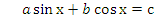 2М.03-М.09, Л.01-Л.06, Л.11-Л.15П.01-П.04ЛР2,ЛР4,ЛР23,ЛР30Тема 5.2Тригонометрические уравнения и неравенства, системы уравненийСамостоятельная работа обучающихсяСамостоятельная работа обучающихсяСамостоятельная работа обучающихся1М.03-М.09, Л.01-Л.06, Л.11-Л.15П.01-П.04ЛР2,ЛР4,ЛР23,ЛР30Тема 5.2Тригонометрические уравнения и неравенства, системы уравнений55Содержание учебного материала:Уравнения, решаемые разложением на множители левой части. Решение тригонометрических уравнений различными способами.2М.03-М.09, Л.01-Л.06, Л.11-Л.15П.01-П.04ЛР2,ЛР4,ЛР23,ЛР30Тема 5.2Тригонометрические уравнения и неравенства, системы уравненийСамостоятельная работа обучающихсяСамостоятельная работа обучающихсяСамостоятельная работа обучающихся1М.03-М.09, Л.01-Л.06, Л.11-Л.15П.01-П.04ЛР2,ЛР4,ЛР23,ЛР30Тема 5.2Тригонометрические уравнения и неравенства, системы уравнений66Содержание учебного материала:Решение простейших тригонометрических неравенств.2М.03-М.09, Л.01-Л.06, Л.11-Л.15П.01-П.04ЛР2,ЛР4,ЛР23,ЛР30Тема 5.2Тригонометрические уравнения и неравенства, системы уравненийСамостоятельная работа обучающихсяИндивидуальное задание: подготовить сообщение по теме: «Применение тригонометрии на железнодорожном транспорте»Самостоятельная работа обучающихсяИндивидуальное задание: подготовить сообщение по теме: «Применение тригонометрии на железнодорожном транспорте»Самостоятельная работа обучающихсяИндивидуальное задание: подготовить сообщение по теме: «Применение тригонометрии на железнодорожном транспорте»1М.03-М.09, Л.01-Л.06, Л.11-Л.15П.01-П.04ЛР2,ЛР4,ЛР23,ЛР30Тема5.3Тригонометрические функции, их свойства и графики11Содержание учебного материала:Свойства функции у=cosx и её график. Свойства функции y=sinx и её график. Построение графиков тригонометрических функций y=cosx и y=sinx .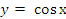 2М.01-М.09, Л.01-Л.06, Л14, Л.15П.01-П.04ЛР2,ЛР4,ЛР23,ЛР30Тема5.3Тригонометрические функции, их свойства и графикиСамостоятельная работа обучающихсяСамостоятельная работа обучающихсяСамостоятельная работа обучающихся1М.01-М.09, Л.01-Л.06, Л14, Л.15П.01-П.04ЛР2,ЛР4,ЛР23,ЛР30Тема5.3Тригонометрические функции, их свойства и графики22Содержание учебного материала:Свойства функции y=tgx и её график. Свойства функции y=ctgx и её график. Построение графиков тригонометрических функций y=tgx и y=ctgx. Нахождение области значений тригонометрических функций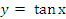 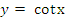 2М.01-М.09, Л.01-Л.06, Л14, Л.15П.01-П.04ЛР2,ЛР4,ЛР23,ЛР30Тема5.3Тригонометрические функции, их свойства и графикиСамостоятельная работа обучающихсяСамостоятельная работа обучающихсяСамостоятельная работа обучающихся1М.01-М.09, Л.01-Л.06, Л14, Л.15П.01-П.04ЛР2,ЛР4,ЛР23,ЛР30Тема5.3Тригонометрические функции, их свойства и графики33Содержание учебного материала:Обратные тригонометрические функции.2М.01-М.09, Л.01-Л.06, Л14, Л.15П.01-П.04ЛР2,ЛР4,ЛР23,ЛР30Тема5.3Тригонометрические функции, их свойства и графикиСамостоятельная работа обучающихсяИндивидуальное задание: создание презентации по теме «Преобразование графиков тригонометрических функций»Самостоятельная работа обучающихсяИндивидуальное задание: создание презентации по теме «Преобразование графиков тригонометрических функций»Самостоятельная работа обучающихсяИндивидуальное задание: создание презентации по теме «Преобразование графиков тригонометрических функций»1М.01-М.09, Л.01-Л.06, Л14, Л.15П.01-П.04ЛР2,ЛР4,ЛР23,ЛР30Раздел 6Начала математического анализа57/38/19Тема 6.1Последовательности. Предел последовательности11Содержание учебного материала: Определение числовой последовательности, нахождение членов числовой последовательности ,способы задания и свойства числовой последовательности, понятие о пределе последовательности ,существование предела монотонной ограниченной последовательности, суммирование последовательностей, бесконечно убывающая геометрическая прогрессия и её сумма, понятие о непрерывности функции.  Вычисление предела числовой последовательности.2М.01-М.09, Л.01-Л.06, Л14, Л.15П.01-П.04ЛР2,ЛР4,ЛР23,ЛР30Тема 6.1Последовательности. Предел последовательностиСамостоятельная работа обучающихсяРешение задач по теме.Самостоятельная работа обучающихсяРешение задач по теме.Самостоятельная работа обучающихсяРешение задач по теме.1М.01-М.09, Л.01-Л.06, Л14, Л.15П.01-П.04ЛР2,ЛР4,ЛР23,ЛР30Тема 6.1Последовательности. Предел последовательности22Содержание учебного материала:Понятие непрерывной функции. Предел функции. Вычисление предела  функции в точке.2М.01-М.09, Л.01-Л.06, Л14, Л.15П.01-П.04ЛР2,ЛР4,ЛР23,ЛР30Тема 6.1Последовательности. Предел последовательностиСамостоятельная работа обучающихсяРешение задач по теме.Индивидуальное задание: подготовить сообщение по теме: «Числа Фибоначчи»Самостоятельная работа обучающихсяРешение задач по теме.Индивидуальное задание: подготовить сообщение по теме: «Числа Фибоначчи»Самостоятельная работа обучающихсяРешение задач по теме.Индивидуальное задание: подготовить сообщение по теме: «Числа Фибоначчи»1М.01-М.09, Л.01-Л.06, Л14, Л.15П.01-П.04ЛР2,ЛР4,ЛР23,ЛР30Тема 6.2Дифференциальное исчисление11Содержание учебного материала:Производная. Производная степенной функции. Нахождение производной функции.2М.01, М.04-М.09, Л.01-Л.05, Л.13-Л.15П.01-П.04ЛР2,ЛР4,ЛР23,ЛР30Тема 6.2Дифференциальное исчислениеСамостоятельная работа обучающихсяСамостоятельная работа обучающихсяСамостоятельная работа обучающихся1М.01, М.04-М.09, Л.01-Л.05, Л.13-Л.15П.01-П.04ЛР2,ЛР4,ЛР23,ЛР30Тема 6.2Дифференциальное исчисление22Содержание учебного материала:Правила дифференцирования. Вычисление производной функции в заданной точке. 2М.01, М.04-М.09, Л.01-Л.05, Л.13-Л.15П.01-П.04ЛР2,ЛР4,ЛР23,ЛР30Тема 6.2Дифференциальное исчислениеСамостоятельная работа обучающихсяСамостоятельная работа обучающихсяСамостоятельная работа обучающихся1М.01, М.04-М.09, Л.01-Л.05, Л.13-Л.15П.01-П.04ЛР2,ЛР4,ЛР23,ЛР30Тема 6.2Дифференциальное исчисление33Содержание учебного материала:Производные элементарных функций. Нахождение производной сложной функции.Вторая производная.2М.01, М.04-М.09, Л.01-Л.05, Л.13-Л.15П.01-П.04ЛР2,ЛР4,ЛР23,ЛР30Тема 6.2Дифференциальное исчислениеСамостоятельная работа обучающихсяСамостоятельная работа обучающихсяСамостоятельная работа обучающихся1М.01, М.04-М.09, Л.01-Л.05, Л.13-Л.15П.01-П.04ЛР2,ЛР4,ЛР23,ЛР30Тема 6.2Дифференциальное исчисление44Содержание учебного материала:Геометрический смысл производной. Уравнение касательной. Физический смысл производной.2М.01, М.04-М.09, Л.01-Л.05, Л.13-Л.15П.01-П.04ЛР2,ЛР4,ЛР23,ЛР30Тема 6.2Дифференциальное исчислениеСамостоятельная работа обучающихсяСамостоятельная работа обучающихсяСамостоятельная работа обучающихся1М.01, М.04-М.09, Л.01-Л.05, Л.13-Л.15П.01-П.04ЛР2,ЛР4,ЛР23,ЛР30Тема 6.2Дифференциальное исчисление55Содержание учебного материала:Возрастание и убывание функции.2М.01, М.04-М.09, Л.01-Л.05, Л.13-Л.15П.01-П.04ЛР2,ЛР4,ЛР23,ЛР30Тема 6.2Дифференциальное исчислениеСамостоятельная работа обучающихсяСамостоятельная работа обучающихсяСамостоятельная работа обучающихся1М.01, М.04-М.09, Л.01-Л.05, Л.13-Л.15П.01-П.04ЛР2,ЛР4,ЛР23,ЛР30Тема 6.2Дифференциальное исчисление66Содержание учебного материала:Экстремумы функции. Выпуклость  графика функции вверх и вниз, точки перегиба.2М.01, М.04-М.09, Л.01-Л.05, Л.13-Л.15П.01-П.04ЛР2,ЛР4,ЛР23,ЛР30Тема 6.2Дифференциальное исчислениеСамостоятельная работа обучающихсяСамостоятельная работа обучающихсяСамостоятельная работа обучающихся1М.01, М.04-М.09, Л.01-Л.05, Л.13-Л.15П.01-П.04ЛР2,ЛР4,ЛР23,ЛР30Тема 6.2Дифференциальное исчисление77Содержание учебного материала:Применение производной к построению графиков функций. Определение свойств функции с помощью производной. 2М.01, М.04-М.09, Л.01-Л.05, Л.13-Л.15П.01-П.04ЛР2,ЛР4,ЛР23,ЛР30Тема 6.2Дифференциальное исчислениеСамостоятельная работа обучающихсяСамостоятельная работа обучающихсяСамостоятельная работа обучающихся1М.01, М.04-М.09, Л.01-Л.05, Л.13-Л.15П.01-П.04ЛР2,ЛР4,ЛР23,ЛР30Тема 6.2Дифференциальное исчисление88Содержание учебного материала:Наибольшее и наименьшее значения функции.2М.01, М.04-М.09, Л.01-Л.05, Л.13-Л.15П.01-П.04ЛР2,ЛР4,ЛР23,ЛР30Тема 6.2Дифференциальное исчислениеСамостоятельная работа обучающихсяСамостоятельная работа обучающихсяСамостоятельная работа обучающихся1М.01, М.04-М.09, Л.01-Л.05, Л.13-Л.15П.01-П.04ЛР2,ЛР4,ЛР23,ЛР30Тема 6.2Дифференциальное исчисление99Содержание учебного материала:Применение производной  при решении прикладных задач.2М.01, М.04-М.09, Л.01-Л.05, Л.13-Л.15П.01-П.04ЛР2,ЛР4,ЛР23,ЛР30Тема 6.2Дифференциальное исчислениеСамостоятельная работа обучающихсяИндивидуальное задание: создание презентации по теме «Определение свойств функции по графику производной»Самостоятельная работа обучающихсяИндивидуальное задание: создание презентации по теме «Определение свойств функции по графику производной»Самостоятельная работа обучающихсяИндивидуальное задание: создание презентации по теме «Определение свойств функции по графику производной»1М.01, М.04-М.09, Л.01-Л.05, Л.13-Л.15П.01-П.04ЛР2,ЛР4,ЛР23,ЛР30Тема 6.3Интегральное исчисление11Содержание учебного материала:Первообразная. Правила нахождения первообразной. Таблица первообразных.2М.01, М.03-М.09, Л.06-Л.15П.01-П.04ЛР2,ЛР4,ЛР23,ЛР30Тема 6.3Интегральное исчислениеСамостоятельная работа обучающихсяСамостоятельная работа обучающихсяСамостоятельная работа обучающихся1М.01, М.03-М.09, Л.06-Л.15П.01-П.04ЛР2,ЛР4,ЛР23,ЛР30Тема 6.3Интегральное исчисление22Содержание учебного материала:Нахождение первообразной функции.2М.01, М.03-М.09, Л.06-Л.15П.01-П.04ЛР2,ЛР4,ЛР23,ЛР30Тема 6.3Интегральное исчислениеСамостоятельная работа обучающихсяСамостоятельная работа обучающихсяСамостоятельная работа обучающихся1М.01, М.03-М.09, Л.06-Л.15П.01-П.04ЛР2,ЛР4,ЛР23,ЛР30Тема 6.3Интегральное исчисление33Содержание учебного материала:Неопределенный интеграл. Нахождение неопределенного интеграла.2М.01, М.03-М.09, Л.06-Л.15П.01-П.04ЛР2,ЛР4,ЛР23,ЛР30Тема 6.3Интегральное исчислениеСамостоятельная работа обучающихсяСамостоятельная работа обучающихсяСамостоятельная работа обучающихся1М.01, М.03-М.09, Л.06-Л.15П.01-П.04ЛР2,ЛР4,ЛР23,ЛР30Тема 6.3Интегральное исчисление44Содержание учебного материала:Задачи, приводящие к понятию определенного интеграла. Формула Ньютона – Лейбница.2М.01, М.03-М.09, Л.06-Л.15П.01-П.04ЛР2,ЛР4,ЛР23,ЛР30Тема 6.3Интегральное исчислениеСамостоятельная работа обучающихсяСамостоятельная работа обучающихсяСамостоятельная работа обучающихся1М.01, М.03-М.09, Л.06-Л.15П.01-П.04ЛР2,ЛР4,ЛР23,ЛР30Тема 6.3Интегральное исчисление55Содержание учебного материала:Вычисление определенного интеграла различными методами. Вычисление определенного интеграла.2М.01, М.03-М.09, Л.06-Л.15П.01-П.04ЛР2,ЛР4,ЛР23,ЛР30Тема 6.3Интегральное исчислениеСамостоятельная работа обучающихсяСамостоятельная работа обучающихсяСамостоятельная работа обучающихся1М.01, М.03-М.09, Л.06-Л.15П.01-П.04ЛР2,ЛР4,ЛР23,ЛР30Тема 6.3Интегральное исчисление66Содержание учебного материала:Геометрический смысл определенного интеграла.2М.01, М.03-М.09, Л.06-Л.15П.01-П.04ЛР2,ЛР4,ЛР23,ЛР30Тема 6.3Интегральное исчислениеСамостоятельная работа обучающихсяИндивидуальное задание: приготовить сообщение  по теме «И.Ньютон. Его роль в развитии математического анализа» Самостоятельная работа обучающихсяИндивидуальное задание: приготовить сообщение  по теме «И.Ньютон. Его роль в развитии математического анализа» Самостоятельная работа обучающихсяИндивидуальное задание: приготовить сообщение  по теме «И.Ньютон. Его роль в развитии математического анализа» 1М.01, М.03-М.09, Л.06-Л.15П.01-П.04ЛР2,ЛР4,ЛР23,ЛР30Тема 6.3Интегральное исчисление77Содержание учебного материала:Вычисление площадей плоских фигур с помощью определенного интеграла.2М.01, М.03-М.09, Л.06-Л.15П.01-П.04ЛР2,ЛР4,ЛР23,ЛР30Тема 6.3Интегральное исчислениеСамостоятельная работа обучающихсяСамостоятельная работа обучающихсяСамостоятельная работа обучающихся1М.01, М.03-М.09, Л.06-Л.15П.01-П.04ЛР2,ЛР4,ЛР23,ЛР30Тема 6.3Интегральное исчисление88Содержание учебного материала:Применение определенного интеграла к решению практических задач.2М.01, М.03-М.09, Л.06-Л.15П.01-П.04ЛР2,ЛР4,ЛР23,ЛР30Тема 6.3Интегральное исчислениеСамостоятельная работа обучающихсяИндивидуальное задание: создание презентации по теме « Геометрический смысл определённого интеграла»Самостоятельная работа обучающихсяИндивидуальное задание: создание презентации по теме « Геометрический смысл определённого интеграла»Самостоятельная работа обучающихсяИндивидуальное задание: создание презентации по теме « Геометрический смысл определённого интеграла»1М.01, М.03-М.09, Л.06-Л.15П.01-П.04ЛР2,ЛР4,ЛР23,ЛР30Раздел 7Прямые и плоскости в пространстве18/12/6Тема 7.1Прямые и плоскости в пространстве11Содержание учебного материала:Аксиомы стереометрии, основные фигуры в пространстве. Взаимное расположение двух прямых в пространстве. 2М.01-М.09, Л.01-Л.06, Л.12-Л.15П.01-П.04ЛР2,ЛР4,ЛР23,ЛР30Тема 7.1Прямые и плоскости в пространствеСамостоятельная работа обучающихсяИндивидуальное задание: создание презентации по теме « Аксиомы стереометрии»Самостоятельная работа обучающихсяИндивидуальное задание: создание презентации по теме « Аксиомы стереометрии»Самостоятельная работа обучающихсяИндивидуальное задание: создание презентации по теме « Аксиомы стереометрии»1М.01-М.09, Л.01-Л.06, Л.12-Л.15П.01-П.04ЛР2,ЛР4,ЛР23,ЛР30Тема 7.1Прямые и плоскости в пространстве22Содержание учебного материала:Следствия из аксиом стереометрии. Решение задач на применение аксиом стереометрии.2М.01-М.09, Л.01-Л.06, Л.12-Л.15П.01-П.04ЛР2,ЛР4,ЛР23,ЛР30Тема 7.1Прямые и плоскости в пространствеСамостоятельная работа обучающихсяСамостоятельная работа обучающихсяСамостоятельная работа обучающихся1М.01-М.09, Л.01-Л.06, Л.12-Л.15П.01-П.04ЛР2,ЛР4,ЛР23,ЛР30Тема 7.1Прямые и плоскости в пространстве33Содержание учебного материала:Параллельность прямых, прямой и плоскости, плоскостей.2М.01-М.09, Л.01-Л.06, Л.12-Л.15П.01-П.04ЛР2,ЛР4,ЛР23,ЛР30Тема 7.1Прямые и плоскости в пространствеСамостоятельная работа обучающихсяСамостоятельная работа обучающихсяСамостоятельная работа обучающихся1М.01-М.09, Л.01-Л.06, Л.12-Л.15П.01-П.04ЛР2,ЛР4,ЛР23,ЛР30Тема 7.1Прямые и плоскости в пространстве44Содержание учебного материала:Перпендикулярность прямой и плоскости. Перпендикулярность плоскостей. Перпендикуляр и наклонная. Угол между прямой и плоскостью. ТТП. Решение задач на применение теоремы о трёх перпендикулярах.2М.01-М.09, Л.01-Л.06, Л.12-Л.15П.01-П.04ЛР2,ЛР4,ЛР23,ЛР30Тема 7.1Прямые и плоскости в пространствеСамостоятельная работа обучающихсяСамостоятельная работа обучающихсяСамостоятельная работа обучающихся1М.01-М.09, Л.01-Л.06, Л.12-Л.15П.01-П.04ЛР2,ЛР4,ЛР23,ЛР30Тема 7.1Прямые и плоскости в пространстве55Содержание учебного материала:Двугранный угол. Угол между плоскостями. Перпендикулярность плоскостей.2М.01-М.09, Л.01-Л.06, Л.12-Л.15П.01-П.04ЛР2,ЛР4,ЛР23,ЛР30Тема 7.1Прямые и плоскости в пространствеСамостоятельная работа обучающихсяСамостоятельная работа обучающихсяСамостоятельная работа обучающихся1М.01-М.09, Л.01-Л.06, Л.12-Л.15П.01-П.04ЛР2,ЛР4,ЛР23,ЛР30Тема 7.1Прямые и плоскости в пространстве66Содержание учебного материала:Изображение пространственных фигур. Параллельное и ортогональное проектирование. Симметрия относительно плоскости. Площадь ортогональной проекции.2М.01-М.09, Л.01-Л.06, Л.12-Л.15П.01-П.04ЛР2,ЛР4,ЛР23,ЛР30Тема 7.1Прямые и плоскости в пространствеСамостоятельная работа обучающихсяСамостоятельная работа обучающихсяСамостоятельная работа обучающихся1М.01-М.09, Л.01-Л.06, Л.12-Л.15П.01-П.04ЛР2,ЛР4,ЛР23,ЛР30Раздел 8Координаты и векторы18/12/6Тема 8.1Векторы в пространстве11Содержание учебного материала:Понятие вектора в пространстве, модуль вектора, равенство векторов, действия над векторами.2М.01-М.03,М.06-М.09,Л.01, Л.02, Л.07-Л.15П.01-П.04ЛР2,ЛР4,ЛР23,ЛР30Тема 8.1Векторы в пространствеСамостоятельная работа обучающихсяСамостоятельная работа обучающихсяСамостоятельная работа обучающихся1М.01-М.03,М.06-М.09,Л.01, Л.02, Л.07-Л.15П.01-П.04ЛР2,ЛР4,ЛР23,ЛР30Тема 8.1Векторы в пространстве22Содержание учебного материала:Компланарные векторы. Разложение вектора по трём некомпланарным векторам. Угол  между двумя векторами, проекция вектора на ось.2М.01-М.03,М.06-М.09,Л.01, Л.02, Л.07-Л.15П.01-П.04ЛР2,ЛР4,ЛР23,ЛР30Тема 8.1Векторы в пространствеСамостоятельная работа обучающихсяСамостоятельная работа обучающихсяСамостоятельная работа обучающихся1М.01-М.03,М.06-М.09,Л.01, Л.02, Л.07-Л.15П.01-П.04ЛР2,ЛР4,ЛР23,ЛР30Тема 8.1Векторы в пространстве33Содержание учебного материала: Решение практических задач. Построение вектора в пространстве.2М.01-М.03,М.06-М.09,Л.01, Л.02, Л.07-Л.15П.01-П.04ЛР2,ЛР4,ЛР23,ЛР30Тема 8.1Векторы в пространствеСамостоятельная работа обучающихсяИндивидуальное задание: создание презентации по теме « действия над векторами в пространстве»Самостоятельная работа обучающихсяИндивидуальное задание: создание презентации по теме « действия над векторами в пространстве»Самостоятельная работа обучающихсяИндивидуальное задание: создание презентации по теме « действия над векторами в пространстве»1М.01-М.03,М.06-М.09,Л.01, Л.02, Л.07-Л.15П.01-П.04ЛР2,ЛР4,ЛР23,ЛР30Тема 8.2Метод координат в пространстве11Содержание учебного материала:Координаты точки и координаты вектора. Простейшие задачи в координатах.2М.01-М.06, Л.01-Л.10П.01-П.04ЛР2,ЛР4,ЛР23,ЛР30Тема 8.2Метод координат в пространствеСамостоятельная работа обучающихсяИндивидуальное задание: приготовить сообщение  по теме « Изображение точек в пространстве»Самостоятельная работа обучающихсяИндивидуальное задание: приготовить сообщение  по теме « Изображение точек в пространстве»Самостоятельная работа обучающихсяИндивидуальное задание: приготовить сообщение  по теме « Изображение точек в пространстве»1М.01-М.06, Л.01-Л.10П.01-П.04ЛР2,ЛР4,ЛР23,ЛР30Тема 8.2Метод координат в пространстве22Содержание учебного материала:Скалярное произведение векторов. Вычисление угла между векторами и плоскостями2М.01-М.06, Л.01-Л.10П.01-П.04ЛР2,ЛР4,ЛР23,ЛР30Тема 8.2Метод координат в пространствеСамостоятельная работа обучающихсяСамостоятельная работа обучающихсяСамостоятельная работа обучающихся1М.01-М.06, Л.01-Л.10П.01-П.04ЛР2,ЛР4,ЛР23,ЛР30Тема 8.2Метод координат в пространстве33Содержание учебного материала:Уравнение сферы, плоскости, .2М.01-М.06, Л.01-Л.10П.01-П.04ЛР2,ЛР4,ЛР23,ЛР30Тема 8.2Метод координат в пространствеСамостоятельная работа обучающихсяСамостоятельная работа обучающихсяСамостоятельная работа обучающихся1М.01-М.06, Л.01-Л.10П.01-П.04ЛР2,ЛР4,ЛР23,ЛР30Раздел 9Многогранники12/8/4Тема 9.1Многогранники11Содержание учебного материала:Понятие многогранника. Правильные многогранники. Вершины, ребра, грани многогранника. Развертка. Многогранные углы. Выпуклые многогранники. Теорема Эйлера. Представление о правильных многогранниках (тетраэдр, куб, октаэдр, додекаэдр и икосаэдр).2М.01-М.05, М.09, Л.01-Л.03, Л.13-Л.15П.01-П.04ЛР2,ЛР4,ЛР23,ЛР30Тема 9.1МногогранникиСамостоятельная работа обучающихсяИндивидуальное задание: Создание презентации по теме: «Многогранники вокруг нас»Самостоятельная работа обучающихсяИндивидуальное задание: Создание презентации по теме: «Многогранники вокруг нас»Самостоятельная работа обучающихсяИндивидуальное задание: Создание презентации по теме: «Многогранники вокруг нас»1М.01-М.05, М.09, Л.01-Л.03, Л.13-Л.15П.01-П.04ЛР2,ЛР4,ЛР23,ЛР30Тема 9.1Многогранники22Содержание учебного материала:Прямоугольный параллелепипед. Куб. Призма. Прямая и наклонная призма. Правильная призма. Сечения куба, призмы. Симметрии в кубе, в параллелепипеде. Вычисление основных элементов параллелепипеда.2М.01-М.05, М.09, Л.01-Л.03, Л.13-Л.15П.01-П.04ЛР2,ЛР4,ЛР23,ЛР30Тема 9.1МногогранникиСамостоятельная работа обучающихсяИндивидуальное задание: Изготовить  модель призмы .Самостоятельная работа обучающихсяИндивидуальное задание: Изготовить  модель призмы .Самостоятельная работа обучающихсяИндивидуальное задание: Изготовить  модель призмы .1М.01-М.05, М.09, Л.01-Л.03, Л.13-Л.15П.01-П.04ЛР2,ЛР4,ЛР23,ЛР30Тема 9.1Многогранники33Содержание учебного материала:Пирамида. Правильная пирамида. Усечённая пирамида. Тетраэдр. Сечение пирамиды. Вычисление основных элементов  пирамиды.2М.01-М.05, М.09, Л.01-Л.03, Л.13-Л.15П.01-П.04ЛР2,ЛР4,ЛР23,ЛР30Тема 9.1МногогранникиСамостоятельная работа обучающихсяИндивидуальное задание:Изготовить  модель пирамиды.Самостоятельная работа обучающихсяИндивидуальное задание:Изготовить  модель пирамиды.Самостоятельная работа обучающихсяИндивидуальное задание:Изготовить  модель пирамиды.1М.01-М.05, М.09, Л.01-Л.03, Л.13-Л.15П.01-П.04ЛР2,ЛР4,ЛР23,ЛР30Тема 9.1Многогранники44Содержание учебного материала:Решение задач на нахождение основных элементов пирамиды и призмы.2М.01-М.05, М.09, Л.01-Л.03, Л.13-Л.15П.01-П.04ЛР2,ЛР4,ЛР23,ЛР30Тема 9.1МногогранникиСамостоятельная работа обучающихсяСамостоятельная работа обучающихсяСамостоятельная работа обучающихся1М.01-М.05, М.09, Л.01-Л.03, Л.13-Л.15П.01-П.04ЛР2,ЛР4,ЛР23,ЛР30Раздел 10Тела и поверхности вращения9/6/3Тема 10.1Тела и поверхности вращения11Содержание учебного материала:Цилиндр. Сечения цилиндра плоскостью.Поверхность вращения. Тело вращения. Вычисление основных элементов цилиндра.2М.02-М.09, Л.05-Л.15П.01-П.04ЛР2,ЛР4,ЛР23,ЛР30Тема 10.1Тела и поверхности вращенияСамостоятельная работа обучающихсяИндивидуальное задание:Изготовить  модель цилиндра.Самостоятельная работа обучающихсяИндивидуальное задание:Изготовить  модель цилиндра.Самостоятельная работа обучающихсяИндивидуальное задание:Изготовить  модель цилиндра.1М.02-М.09, Л.05-Л.15П.01-П.04ЛР2,ЛР4,ЛР23,ЛР30Тема 10.1Тела и поверхности вращения22Содержание учебного материала:Конус.  Сечения конуса плоскостью. Усечённый конус. Вычисление основных элементов конуса.2М.02-М.09, Л.05-Л.15П.01-П.04ЛР2,ЛР4,ЛР23,ЛР30Тема 10.1Тела и поверхности вращенияСамостоятельная работа обучающихсяИндивидуальное задание: Изготовить модель конуса.Самостоятельная работа обучающихсяИндивидуальное задание: Изготовить модель конуса.Самостоятельная работа обучающихсяИндивидуальное задание: Изготовить модель конуса.1М.02-М.09, Л.05-Л.15П.01-П.04ЛР2,ЛР4,ЛР23,ЛР30Тема 10.1Тела и поверхности вращения33Содержание учебного материала:Сфера и шар. Их сечения плоскостью. Взаимное расположение плоскости и шара. Касательная плоскость и сфера. Вычисление основных элементов шара.2М.02-М.09, Л.05-Л.15П.01-П.04ЛР2,ЛР4,ЛР23,ЛР30Тема 10.1Тела и поверхности вращенияСамостоятельная работа обучающихсяИндивидуальное задание:1.Изготовить  модель шара. 2.Создание презентации по теме: « Тела вращения вокруг нас»Самостоятельная работа обучающихсяИндивидуальное задание:1.Изготовить  модель шара. 2.Создание презентации по теме: « Тела вращения вокруг нас»Самостоятельная работа обучающихсяИндивидуальное задание:1.Изготовить  модель шара. 2.Создание презентации по теме: « Тела вращения вокруг нас»1М.02-М.09, Л.05-Л.15П.01-П.04ЛР2,ЛР4,ЛР23,ЛР30Раздел 11Измерения в геометрии18/12/6Тема 11.1Измерения в геометрии11Содержание учебного материала: Понятие объёма. Объём и площадь поверхности прямоугольного параллелепипеда. Решение задач  на вычисление площади поверхности и объема  прямоугольного параллелепипеда, Формулы для вычисления объёма и площади поверхности куба  и прямоугольного параллелепипеда. 2М.01-М.03, М.06-М.09, Л.01-Л.07, Л.12-Л.15П.01-П.04ЛР2,ЛР4,ЛР23,ЛР30Тема 11.1Измерения в геометрииСамостоятельная работа обучающихсяСамостоятельная работа обучающихсяСамостоятельная работа обучающихся1М.01-М.03, М.06-М.09, Л.01-Л.07, Л.12-Л.15П.01-П.04ЛР2,ЛР4,ЛР23,ЛР30Тема 11.1Измерения в геометрии22Содержание учебного материала:Объём и площадь поверхности призмы. Решение задач  на вычисление площади поверхности и объема призмы. Формулы для вычисления объёма и площади поверхности призмы.2М.01-М.03, М.06-М.09, Л.01-Л.07, Л.12-Л.15П.01-П.04ЛР2,ЛР4,ЛР23,ЛР30Тема 11.1Измерения в геометрииСамостоятельная работа обучающихсяСамостоятельная работа обучающихсяСамостоятельная работа обучающихся1М.01-М.03, М.06-М.09, Л.01-Л.07, Л.12-Л.15П.01-П.04ЛР2,ЛР4,ЛР23,ЛР30Тема 11.1Измерения в геометрии33Содержание учебного материала:Объём и площадь поверхности пирамиды. Решение задач  на вычисление площади поверхности и объема пирамиды. Формулы для вычисления объёма и площади поверхности пирамиды2М.01-М.03, М.06-М.09, Л.01-Л.07, Л.12-Л.15П.01-П.04ЛР2,ЛР4,ЛР23,ЛР30Тема 11.1Измерения в геометрииСамостоятельная работа обучающихсяСамостоятельная работа обучающихсяСамостоятельная работа обучающихся1М.01-М.03, М.06-М.09, Л.01-Л.07, Л.12-Л.15П.01-П.04ЛР2,ЛР4,ЛР23,ЛР30Тема 11.1Измерения в геометрии44Содержание учебного материала:Объём и площадь поверхности конуса. Решение задач  на вычисление площади поверхности и объема конуса. Формулы для вычисления объёма и площади поверхности куба  конуса.2М.01-М.03, М.06-М.09, Л.01-Л.07, Л.12-Л.15П.01-П.04ЛР2,ЛР4,ЛР23,ЛР30Тема 11.1Измерения в геометрииСамостоятельная работа обучающихсяСамостоятельная работа обучающихсяСамостоятельная работа обучающихся1М.01-М.03, М.06-М.09, Л.01-Л.07, Л.12-Л.15П.01-П.04ЛР2,ЛР4,ЛР23,ЛР30Тема 11.1Измерения в геометрии55Содержание учебного материала:Объём и площадь поверхности цилиндра. Решение задач  на вычисление площади поверхности и объема цилиндра. Формулы для вычисления объёма и площади поверхности куба  цилиндра.2М.01-М.03, М.06-М.09, Л.01-Л.07, Л.12-Л.15П.01-П.04ЛР2,ЛР4,ЛР23,ЛР30Тема 11.1Измерения в геометрииСамостоятельная работа обучающихсяСамостоятельная работа обучающихсяСамостоятельная работа обучающихся1М.01-М.03, М.06-М.09, Л.01-Л.07, Л.12-Л.15П.01-П.04ЛР2,ЛР4,ЛР23,ЛР30Тема 11.1Измерения в геометрии66Содержание учебного материала:Подобие тел. Отношение площадей поверхностей и объёмов подобных тел.2М.01-М.03, М.06-М.09, Л.01-Л.07, Л.12-Л.15П.01-П.04ЛР2,ЛР4,ЛР23,ЛР30Тема 11.1Измерения в геометрииСамостоятельная работа обучающихсяСамостоятельная работа обучающихсяСамостоятельная работа обучающихся1М.01-М.03, М.06-М.09, Л.01-Л.07, Л.12-Л.15П.01-П.04ЛР2,ЛР4,ЛР23,ЛР30Раздел 12Элементы комбинаторики9/6/3Тема 12.1Комбинаторные задачи11Содержание учебного материала:Основные понятия комбинаторики. Примеры комбинаторных задач. Формула бинома Ньютона. Свойства биноминальных коэффициентов. Треугольник Паскаля .          2М.01, М.02, М.05-М.09, Л.01-Л.03, Л.08-Л.15П.01-П.05ЛР2,ЛР4,ЛР23,ЛР30Тема 12.1Комбинаторные задачиСамостоятельная работа обучающихсяСамостоятельная работа обучающихсяСамостоятельная работа обучающихся1М.01, М.02, М.05-М.09, Л.01-Л.03, Л.08-Л.15П.01-П.05ЛР2,ЛР4,ЛР23,ЛР30Тема 12.1Комбинаторные задачи22Содержание учебного материала:Перестановки. Размещения. Сочетания. Задачи на подсчёт числа размещений, перестановок, сочетаний.2М.01, М.02, М.05-М.09, Л.01-Л.03, Л.08-Л.15П.01-П.05ЛР2,ЛР4,ЛР23,ЛР30Тема 12.1Комбинаторные задачиСамостоятельная работа обучающихсяСамостоятельная работа обучающихсяСамостоятельная работа обучающихся1М.01, М.02, М.05-М.09, Л.01-Л.03, Л.08-Л.15П.01-П.05ЛР2,ЛР4,ЛР23,ЛР30Тема 12.1Комбинаторные задачи33Содержание учебного материала:Решение задач на перебор вариантов. Формула бинома Ньютона. Свойства биноминальных коэффициентов. Треугольник Паскаля .2М.01, М.02, М.05-М.09, Л.01-Л.03, Л.08-Л.15П.01-П.05ЛР2,ЛР4,ЛР23,ЛР30Тема 12.1Комбинаторные задачиСамостоятельная работа обучающихсяИндивидуальное задание:Создание презентации по теме: « Задачи, решаемые перебором вариантов»Самостоятельная работа обучающихсяИндивидуальное задание:Создание презентации по теме: « Задачи, решаемые перебором вариантов»Самостоятельная работа обучающихсяИндивидуальное задание:Создание презентации по теме: « Задачи, решаемые перебором вариантов»1М.01, М.02, М.05-М.09, Л.01-Л.03, Л.08-Л.15П.01-П.05ЛР2,ЛР4,ЛР23,ЛР30Раздел 13Элементы теории вероятностей. Элементы математической статистики12/8/4 М.01-М.05, Л.01-Л.06П.01-П.05ЛР2,ЛР4,ЛР23,ЛР30Тема 13.1 Элементы теории вероятностей. Элементы математической статистики М.01-М.05, Л.01-Л.06П.01-П.05ЛР2,ЛР4,ЛР23,ЛР30Тема 13.1 Элементы теории вероятностей. Элементы математической статистики11Содержание учебного материала:События. Вероятность события. Теоремы сложения  и умножения вероятностей. Понятие о независимости событий. 2 М.01-М.05, Л.01-Л.06П.01-П.05ЛР2,ЛР4,ЛР23,ЛР30Тема 13.1 Элементы теории вероятностей. Элементы математической статистикиСамостоятельная работа обучающихсяСамостоятельная работа обучающихсяСамостоятельная работа обучающихся1 М.01-М.05, Л.01-Л.06П.01-П.05ЛР2,ЛР4,ЛР23,ЛР30Тема 13.1 Элементы теории вероятностей. Элементы математической статистики22Содержание учебного материала:Решение задач на определение  вероятности события.2 М.01-М.05, Л.01-Л.06П.01-П.05ЛР2,ЛР4,ЛР23,ЛР30Тема 13.1 Элементы теории вероятностей. Элементы математической статистикиСамостоятельная работа обучающихсяСамостоятельная работа обучающихсяСамостоятельная работа обучающихся1 М.01-М.05, Л.01-Л.06П.01-П.05ЛР2,ЛР4,ЛР23,ЛР30Тема 13.1 Элементы теории вероятностей. Элементы математической статистики33Содержание учебного материала:Дискретная случайная величина, закон ее распределения. Числовые характеристики дискретной случайной величины.   2 М.01-М.05, Л.01-Л.06П.01-П.05ЛР2,ЛР4,ЛР23,ЛР30Тема 13.1 Элементы теории вероятностей. Элементы математической статистикиСамостоятельная работа обучающихсяСамостоятельная работа обучающихсяСамостоятельная работа обучающихся1 М.01-М.05, Л.01-Л.06П.01-П.05ЛР2,ЛР4,ЛР23,ЛР30Тема 13.1 Элементы теории вероятностей. Элементы математической статистики44Содержание учебного материала: Представление данных.Анализ информации статистического характера.Понятие о задачах математической статистики. Решение практических задач с применением вероятностных методов.2 М.01-М.05, Л.01-Л.06П.01-П.05ЛР2,ЛР4,ЛР23,ЛР30Тема 13.1 Элементы теории вероятностей. Элементы математической статистикиСамостоятельная работа обучающихсяИндивидуальное задание:Создание презентации по теме: « Задачи, решаемые перебором вариантов»Самостоятельная работа обучающихсяИндивидуальное задание:Создание презентации по теме: « Задачи, решаемые перебором вариантов»Самостоятельная работа обучающихсяИндивидуальное задание:Создание презентации по теме: « Задачи, решаемые перебором вариантов»1 М.01-М.05, Л.01-Л.06П.01-П.05ЛР2,ЛР4,ЛР23,ЛР30Раздел 14 Уравнения и неравенства21/14/7Тема 14.1 Уравнения и системы уравнений11Содержание учебного материала:Решение комбинированных уравнений.Равносильность уравнений, систем уравнений. Рациональные, иррациональные, показательные, логарифмические и тригонометрические уравнения. Основные приемы их решения. Использование монотонности функций при решении  уравнений. 2М.01-М.05, Л.01-Л.06П.01-П.05ЛР2,ЛР4,ЛР23,ЛР30Тема 14.1 Уравнения и системы уравненийСамостоятельная работа обучающихсяСамостоятельная работа обучающихсяСамостоятельная работа обучающихся1М.01-М.05, Л.01-Л.06П.01-П.05ЛР2,ЛР4,ЛР23,ЛР30Тема 14.1 Уравнения и системы уравнений22Содержание учебного материала:Решение уравнений методом замены и графическим методом. Решение  уравнений, содержащих переменную под знаком модуля.2М.01-М.05, Л.01-Л.06П.01-П.05ЛР2,ЛР4,ЛР23,ЛР30Тема 14.1 Уравнения и системы уравненийСамостоятельная работа обучающихсяСамостоятельная работа обучающихсяСамостоятельная работа обучающихся1М.01-М.05, Л.01-Л.06П.01-П.05ЛР2,ЛР4,ЛР23,ЛР30Тема 14.1 Уравнения и системы уравнений33Содержание учебного материала:Решение систем уравнений.2М.01-М.05, Л.01-Л.06П.01-П.05ЛР2,ЛР4,ЛР23,ЛР30Тема 14.1 Уравнения и системы уравненийСамостоятельная работа обучающихсяСамостоятельная работа обучающихсяСамостоятельная работа обучающихся1М.01-М.05, Л.01-Л.06П.01-П.05ЛР2,ЛР4,ЛР23,ЛР30Тема 14.2  Неравенства и системы неравенств11Содержание учебного материала:Рациональные, иррациональные, показательные и тригонометрические неравенства. Основные приемы их решения. Решение неравенств методом интервалов2М.01-М.09, Л.01-Л.05, Л.10-Л.15П.01-П.04ЛР2,ЛР4,ЛР23,ЛР30Тема 14.2  Неравенства и системы неравенствСамостоятельная работа обучающихсяРешение демонстрационных экзаменационных заданийСамостоятельная работа обучающихсяРешение демонстрационных экзаменационных заданийСамостоятельная работа обучающихсяРешение демонстрационных экзаменационных заданий1М.01-М.09, Л.01-Л.05, Л.10-Л.15П.01-П.04ЛР2,ЛР4,ЛР23,ЛР30Тема 14.2  Неравенства и системы неравенств22Содержание учебного материала:Решение неравенств графическим способом. Решение неравенств, содержащих переменную под знаком модуля. 2М.01-М.09, Л.01-Л.05, Л.10-Л.15П.01-П.04ЛР2,ЛР4,ЛР23,ЛР30Тема 14.2  Неравенства и системы неравенствСамостоятельная работа обучающихсяРешение демонстрационных экзаменационных заданийСамостоятельная работа обучающихсяРешение демонстрационных экзаменационных заданийСамостоятельная работа обучающихсяРешение демонстрационных экзаменационных заданий1М.01-М.09, Л.01-Л.05, Л.10-Л.15П.01-П.04ЛР2,ЛР4,ЛР23,ЛР30Тема 14.2  Неравенства и системы неравенств33Содержание учебного материала:Использование свойств и графиков функций при решении неравенств. Изображение на координатной плоскости множества решений уравнений и неравенств  с двумя переменными и их систем. 2М.01-М.09, Л.01-Л.05, Л.10-Л.15П.01-П.04ЛР2,ЛР4,ЛР23,ЛР30Тема 14.2  Неравенства и системы неравенствСамостоятельная работа обучающихсяРешение демонстрационных экзаменационных заданийСамостоятельная работа обучающихсяРешение демонстрационных экзаменационных заданийСамостоятельная работа обучающихсяРешение демонстрационных экзаменационных заданий1М.01-М.09, Л.01-Л.05, Л.10-Л.15П.01-П.04ЛР2,ЛР4,ЛР23,ЛР30Тема 14.2  Неравенства и системы неравенств44Решение систем неравенств.2М.01-М.09, Л.01-Л.05, Л.10-Л.15П.01-П.04ЛР2,ЛР4,ЛР23,ЛР30Тема 14.2  Неравенства и системы неравенствСамостоятельная работа обучающихсяРешение демонстрационных экзаменационных заданийСамостоятельная работа обучающихсяРешение демонстрационных экзаменационных заданийСамостоятельная работа обучающихсяРешение демонстрационных экзаменационных заданий1М.01-М.09, Л.01-Л.05, Л.10-Л.15П.01-П.04ЛР2,ЛР4,ЛР23,ЛР30Тема 14.2  Неравенства и системы неравенств1М.01-М.09, Л.01-Л.05, Л.10-Л.15П.01-П.04ЛР2,ЛР4,ЛР23,ЛР30ИТОГО:354/236/118Результаты обученияКритерии оценки Методы оценкиличностные результатыличностные результатыличностные результатыЛ.01 проявление российской гражданской идентичности, патриотизма, уважения к своему народу, чувство ответственности перед Родиной, гордость за свой край, свою Родину, прошлое и настоящее многонационального народа России, уважение государственных символов (герб, флаг, гимн);Наблюдение, анкетирование, тестирование, портфолио достижений, экспертная оценкаЛ.02 гражданская позиция активного и ответственного члена российского общества, осознающего свои конституционные права и обязанности, уважающего закон и правопорядок, обладающего чувством собственного достоинства, осознанно принимающего традиционные национальные и общечеловеческие гуманистические и демократические ценности;Наблюдение, анкетирование, тестирование, портфолио достижений, экспертная оценкаЛ.03 готовность к служению Отечеству, его защите;Наблюдение, анкетирование, тестирование, портфолио достижений, экспертная оценкаЛ.04 сформированность мировоззрения, соответствующего современному уровню развития науки и общественной практики, основанного на диалоге культур, а также различных форм общественного сознания, осознание своего места в поликультурном мире; Наблюдение, анкетирование, тестирование, портфолио достижений, экспертная оценкаЛ.05 сформированность основ саморазвития и самовоспитания в соответствии с общечеловеческими ценностями и идеалами гражданского общества; готовность и способность к самостоятельной, творческой и ответственной деятельности; Наблюдение, анкетирование, тестирование, портфолио достижений, экспертная оценкаЛ.06 толерантное сознание и поведение в поликультурном мире, готовность и способность вести диалог с другими людьми, достигать в нем взаимопонимание, находить общие цели и сотрудничать для их достижения; Наблюдение, анкетирование, тестирование, портфолио достижений, экспертная оценкаЛ.07 навыки сотрудничества со сверстниками, детьми младшего возраста, взрослыми в образовательной, общественно полезной, учебно-исследовательской, проектной и других видах деятельности; Наблюдение, анкетирование, тестирование, портфолио достижений, экспертная оценкаЛ.08 нравственное сознание и поведение на основе усвоения общечеловеческих ценностей;Наблюдение, анкетирование, тестирование, портфолио достижений, экспертная оценкаЛ.09 готовность и способность к образованию, в том числе самообразованию, на протяжении всей жизни; сознательное отношение к непрерывному образованию как условию успешной профессиональной и общественной деятельности; Наблюдение, анкетирование, тестирование, портфолио достижений, экспертная оценкаЛ.10 сформированность эстетического отношение к миру, включая эстетику быта, научного и технического творчества, спорта, общественных отношений;Наблюдение, анкетирование, тестирование, портфолио достижений, экспертная оценкаЛ.11 принятие и реализация ценности здорового и безопасного образа жизни, потребность в физическом самосовершенствовании, занятиях спортивно-оздоровительной деятельностью, неприятие вредных привычек: курения, употребления алкоголя, наркотиков;Наблюдение, анкетирование, тестирование, портфолио достижений, экспертная оценкаЛ.12 бережное, ответственное и компетентное отношение к физическому и психологическому здоровью, как собственному, так и других людей, умение оказывать первую помощь; Наблюдение, анкетирование, тестирование, портфолио достижений, экспертная оценкаЛ.13 осознанный выбор будущей профессии и возможности реализации собственных жизненных планов; отношение к профессиональной деятельности как возможности участия в решении личных, общественных, государственных, общенациональных проблем; Наблюдение, анкетирование, тестирование, портфолио достижений, экспертная оценкаЛ.14 сформированность экологического мышления, понимания влияния социально-экономических процессов на состояние природной и социальной среды; приобреение опыта эколого-направленной деятельности;Наблюдение, анкетирование, тестирование, портфолио достижений, экспертная оценкаЛ.15 ответственное отноение к созданию семьи на основе осознанного принятия ценностей семейной жизниНаблюдение, анкетирование, тестирование, портфолио достижений, экспертная оценкаМетапредметные результатыМетапредметные результатыМетапредметные результатыМ.01 умение самостоятельно определять цели деятельности и составлять планы деятельности; самостоятельно осуществлять, контролировать и корректировать деятельность; использовать все возможные ресурсы для достижения поставленных целей и реализации планов деятельности; выбирать успешные стратегии в различных ситуациях; Наблюдение за определенными аспектами деятельности обучающихся или их продвижением в обучении, оценка процесса выполнения творческих работ, тестирование, оценка результатов рефлексии (листы самоанализа, протоколы собеседований и т.д.); оценка комплексных работ на междисциплинарной основе, мониторинг сформированности основных учебных умений, портфолио обучающегося, защита индивидуального проекта (выставка и презентация проекта)М.02 умение продуктивно общаться и взаимодействовать в процессе совместной деятельности, учитывать позиции других участников деятельности, эффективно разрешать конфликты; Наблюдение за определенными аспектами деятельности обучающихся или их продвижением в обучении, оценка процесса выполнения творческих работ, тестирование, оценка результатов рефлексии (листы самоанализа, протоколы собеседований и т.д.); оценка комплексных работ на междисциплинарной основе, мониторинг сформированности основных учебных умений, портфолио обучающегося, защита индивидуального проекта (выставка и презентация проекта)М.03 владение навыками познавательной, учебно-исследовательской и проектной деятельности, навыками разрешения проблем; способность и готовность к самостоятельному поиску методов решения практических задач, применению различных методов познания; Наблюдение за определенными аспектами деятельности обучающихся или их продвижением в обучении, оценка процесса выполнения творческих работ, тестирование, оценка результатов рефлексии (листы самоанализа, протоколы собеседований и т.д.); оценка комплексных работ на междисциплинарной основе, мониторинг сформированности основных учебных умений, портфолио обучающегося, защита индивидуального проекта (выставка и презентация проекта)М.04 готовность и способность к самостоятельной информационно-познавательной деятельности, владение навыками получения необходимой информации из словарей разных типов, умение ориентироваться в различных источниках информации, критически оценивать и интерпретировать информацию, получаемую из различных источников; Наблюдение за определенными аспектами деятельности обучающихся или их продвижением в обучении, оценка процесса выполнения творческих работ, тестирование, оценка результатов рефлексии (листы самоанализа, протоколы собеседований и т.д.); оценка комплексных работ на междисциплинарной основе, мониторинг сформированности основных учебных умений, портфолио обучающегося, защита индивидуального проекта (выставка и презентация проекта)М.05 умение использовать средства информационных и коммуникационных технологий (далее - ИКТ) в решении когнитивных, коммуникативных и организационных задач с соблюдением требований эргономики, техники безопасности, гигиены, ресурсосбережения, правовых и этических норм, норм информационной безопасности;Наблюдение за определенными аспектами деятельности обучающихся или их продвижением в обучении, оценка процесса выполнения творческих работ, тестирование, оценка результатов рефлексии (листы самоанализа, протоколы собеседований и т.д.); оценка комплексных работ на междисциплинарной основе, мониторинг сформированности основных учебных умений, портфолио обучающегося, защита индивидуального проекта (выставка и презентация проекта)М.06 умение определять назначение и функции различных социальных институтов;Наблюдение за определенными аспектами деятельности обучающихся или их продвижением в обучении, оценка процесса выполнения творческих работ, тестирование, оценка результатов рефлексии (листы самоанализа, протоколы собеседований и т.д.); оценка комплексных работ на междисциплинарной основе, мониторинг сформированности основных учебных умений, портфолио обучающегося, защита индивидуального проекта (выставка и презентация проекта)М.07 умение самостоятельно оценивать и принимать решения, определяющие стратегию поведения, с учетом гражданских и нравственных ценностей; Наблюдение за определенными аспектами деятельности обучающихся или их продвижением в обучении, оценка процесса выполнения творческих работ, тестирование, оценка результатов рефлексии (листы самоанализа, протоколы собеседований и т.д.); оценка комплексных работ на междисциплинарной основе, мониторинг сформированности основных учебных умений, портфолио обучающегося, защита индивидуального проекта (выставка и презентация проекта)М.08 владение языковыми средствами - умение ясно, логично и точно излагать свою точку зрения, использовать адекватные языковые средства;Наблюдение за определенными аспектами деятельности обучающихся или их продвижением в обучении, оценка процесса выполнения творческих работ, тестирование, оценка результатов рефлексии (листы самоанализа, протоколы собеседований и т.д.); оценка комплексных работ на междисциплинарной основе, мониторинг сформированности основных учебных умений, портфолио обучающегося, защита индивидуального проекта (выставка и презентация проекта)М.09 владение навыками познавательной рефлексии как осознания совершаемых действий и мыслительных процессов, их результатов и оснований, границ своего знания и незнания, новых познавательных задач и средств их достиженияНаблюдение за определенными аспектами деятельности обучающихся или их продвижением в обучении, оценка процесса выполнения творческих работ, тестирование, оценка результатов рефлексии (листы самоанализа, протоколы собеседований и т.д.); оценка комплексных работ на междисциплинарной основе, мониторинг сформированности основных учебных умений, портфолио обучающегося, защита индивидуального проекта (выставка и презентация проекта)Предметные результатыПредметные результатыПредметные результатыП.01 сформированность представлений о необходимости доказательств при обосновании математических утверждений и роли аксиоматики в проведении дедуктивных рассужденийОценка результатов устных ответов, тестирования, выполнения практических работ, самостоятельных работ, творческих работ, проектов, экзаменационных заданий, портфолиоП.02 сформированность понятийного аппарата по основным разделам курса математикиОценка результатов устных ответов, тестирования, выполнения практических работ, самостоятельных работ, творческих работ, проектов, экзаменационных заданий, портфолиоП.03 сформированность умений моделировать реальные ситуации, исследовать построенные модели, интерпретировать полученный результатОценка результатов устных ответов, тестирования, выполнения практических работ, самостоятельных работ, творческих работ, проектов, экзаменационных заданий, портфолиоП.04 сформированность представлений об основных понятиях математического анализа и их свойствах, владение умением характеризовать поведение функций, использование полученных знаний для описания и анализа реальных зависимостейОценка результатов устных ответов, тестирования, выполнения практических работ, самостоятельных работ, творческих работ, проектов, экзаменационных заданий, портфолиоП.05 владение умениями составления вероятностных моделей по условию задачи и вычисления вероятности наступления событий, в том числе с применением формул комбинаторики и основных теорем теории вероятностейОценка результатов устных ответов, тестирования, выполнения практических работ, самостоятельных работ, творческих работ, проектов, экзаменационных заданий, портфолиоличностные результаты реализации программы воспитанияличностные результаты реализации программы воспитанияличностные результаты реализации программы воспитанияЛР.2 Проявление активной гражданской позиции, демонстрация приверженности принципам честности, порядочности, открытости, экономической активности и участия в студенческом и территориальном самоуправлении, в том числе на условиях добровольчества, продуктивность взаимодействия и участия в деятельности общественных организаций.готовность к работе на благо Отечества, участие в общественной и общественно-политической жизни страныНаблюдение, анкетирование, тестирование, портфолио достижений, экспертная оценкаЛР.4 Проявление и демонстрация уважения к людям труда, осознание ценности собственного труда. Стремление к формированию в сетевой среде личностного и профессионального конструктивного «цифрового следа».демонстрация уважения к людям труда, осознание ценности собственного труда;осознание и понимание понятия «цифровой след»Наблюдение, анкетирование, тестирование, портфолио достижений, экспертная оценкаЛР.23 Получение обучающимися возможности самораскрытия и самореализация личности.проявление интереса к самообразовательной деятельностиНаблюдение, анкетирование, тестирование, портфолио достижений, экспертная оценкаЛР.30 Осуществление поиска и использования информации, необходимой для эффективного выполнения различных задач, профессионального и личностного развития.готовность рассматривать противоречивую или неполную информацию, не отклоняя ее автоматически и не делая поспешных и преждевременных выводов Наблюдение, анкетирование, тестирование, портфолио достижений, экспертная оценка№ п/пТемаФорма проведенияРазвитие понятия о числе Решение уравнений с модулем Комплексные числаМозговой штурмКруглый стол Корни, степени, логарифмы Обобщающее занятие по теме «Логарифмы»Мозговой штурмПрямые и плоскости в пространстве Аксиомы стереометрии Теорема о трех перпендикулярахКруглый столМозговой штурмКомбинаторикаОсновные виды соединений в комбинаторике.Методы решения комбинаторных задач.Круглый столРабота в малых группахКоординаты и векторыРабота в малых группахОсновы тригонометрии6.1 Простейшие тригонометрические уравненияУрок-соревнованиеФункции и графикиСтепенная функция и её графикЛогарифмическая функция её свойства и графикРабота в группах. ИсследованиеМногогранники и круглые телаМногогранникиЦилиндрРабота в группахРабота в малых группахНачала математического анализаНаибольшее и наименьшее значение функции на отрезкеПроблемное обучениеИнтеграл и его применение Площадь криволинейной трапецииРабота в малых группахЭлементы теории вероятностей и математической статистикиРабота в малых группахУравнения и неравенства Равносильность уравненийРабота в малых группах